User Guide – Tetherfi DashboardsVersion HistoryCopyrightAll rights reserved. No part of this product may be reproduced, transmitted, transcribed, stored in a retrieval system, or translated into any language in any form by any means without the express written permission of Tetherfi. Warranty InformationTetherfi makes no representations or warranties with respect to the contents or use of this product and specifically disclaims any express or implied warranties of merchantability or fitness for any purpose. Information in this document is subject to change without notice and does not represent a commitment on the part of Tetherfi.Trademark InformationTetherfi is a registered trademark of Tetherfi. Other product names may be trademarks or registered trademarks of their respective companies.Contact InformationFor customer inquiries, contact:                                      For technical support inquiries, call:support@tetherfi.comTetherfi 				         	               +65 6715 740860 Paya Lebar Road,#06-01 Paya Lebar Square,Singapore1 IntroductionTetherfi Dashboard application gives complete information of current as well as historical session to the users. It also gives the option to the users to analyse the data based on date range selected.Intended AudienceThis user guide document is intended for the following audience:Business UsersIT teamProject ManagerApplication implementation teamApplication maintenance teamScope of documentThis is a systematically written guide for users to use ‘Tetherfi IW Dashboards’. By accessing and managing the Tetherfi Dashboard application, users will be able to see current as well as historical session information.Web based GUI application will be provided for accessing the Dashboard application.GlossarySession DashboardSession dashboard displays the real time session information which lasts for 24 hours. It also displays the total count of the nodes hit on the right panel along with Customer journey and option entered/ selected by Customer in Each node. It also redirects to repeat caller dashboard, if a customer call more than once.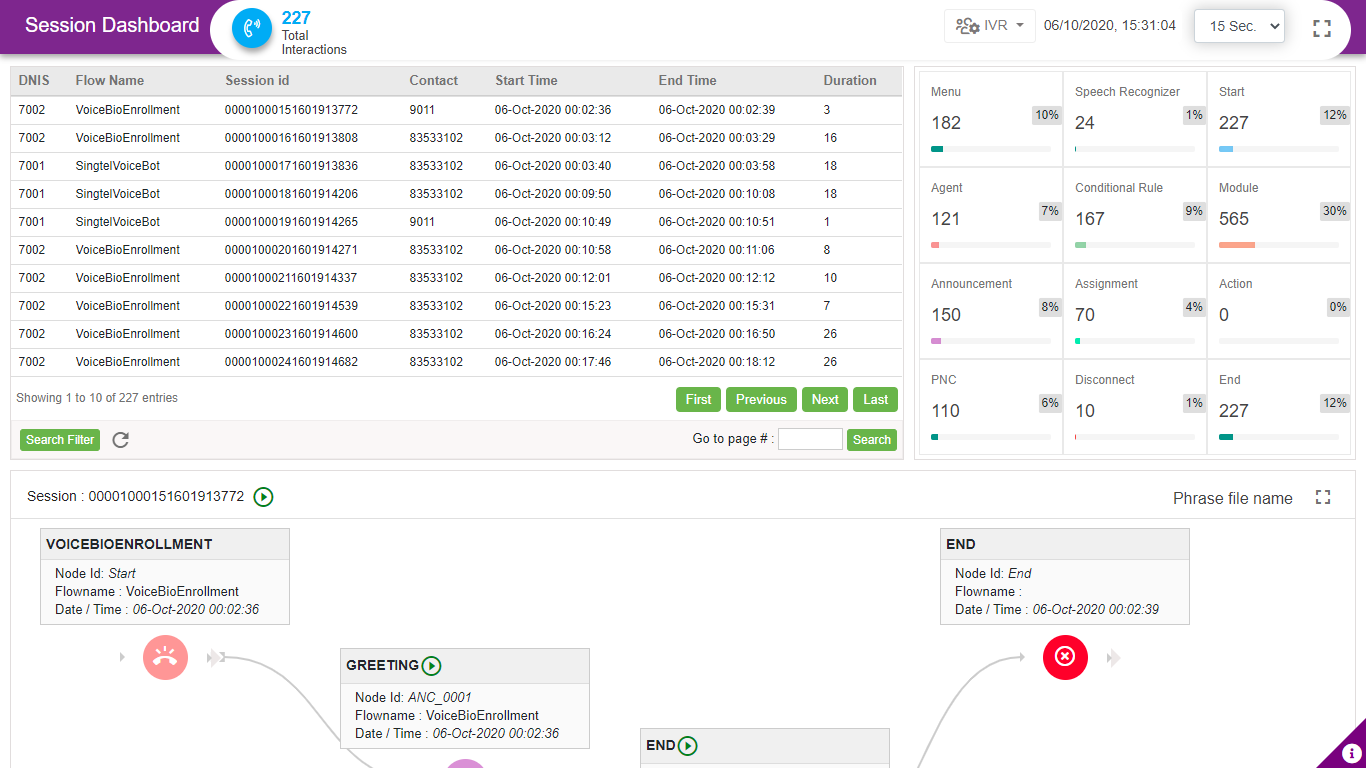 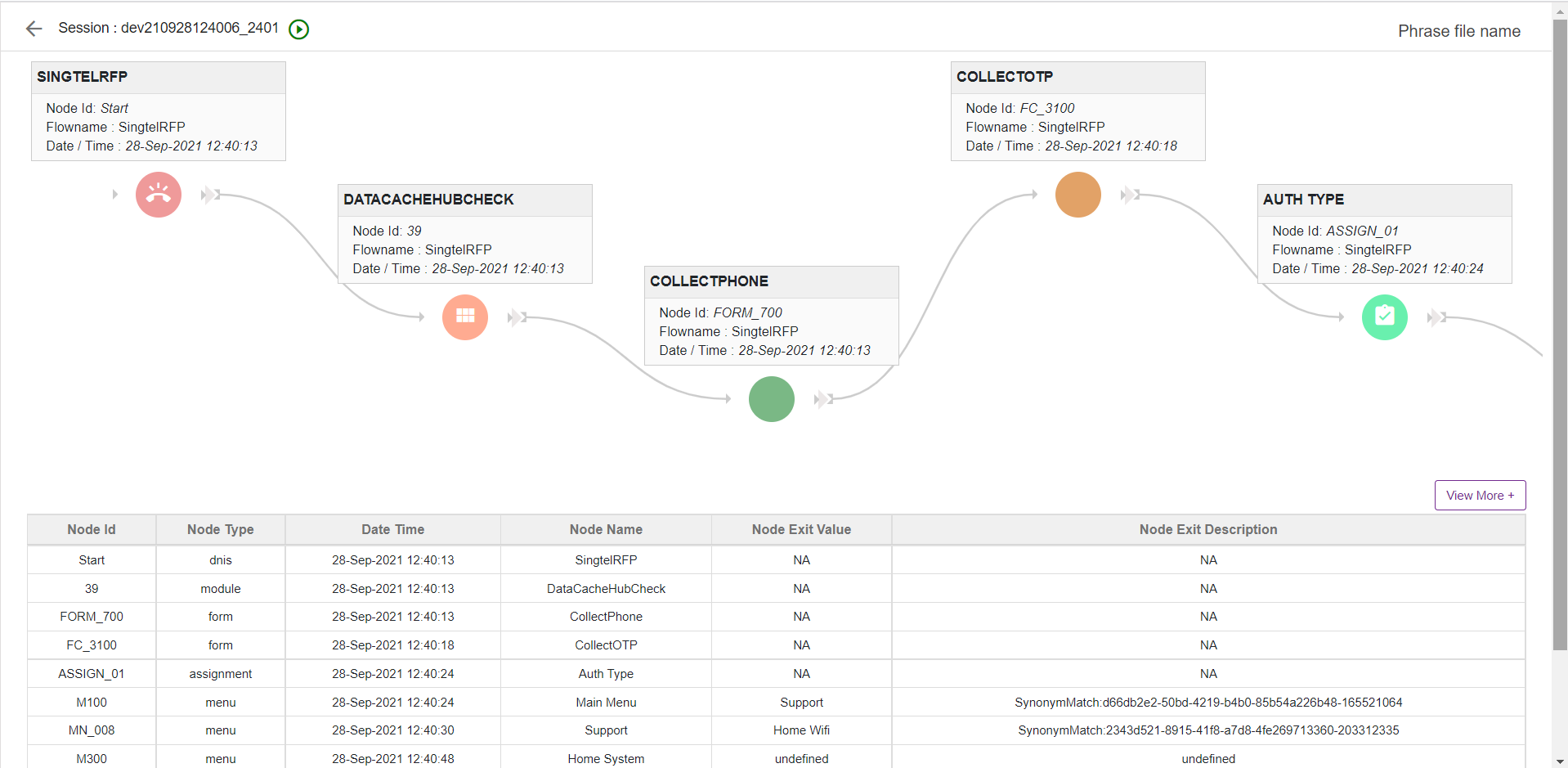 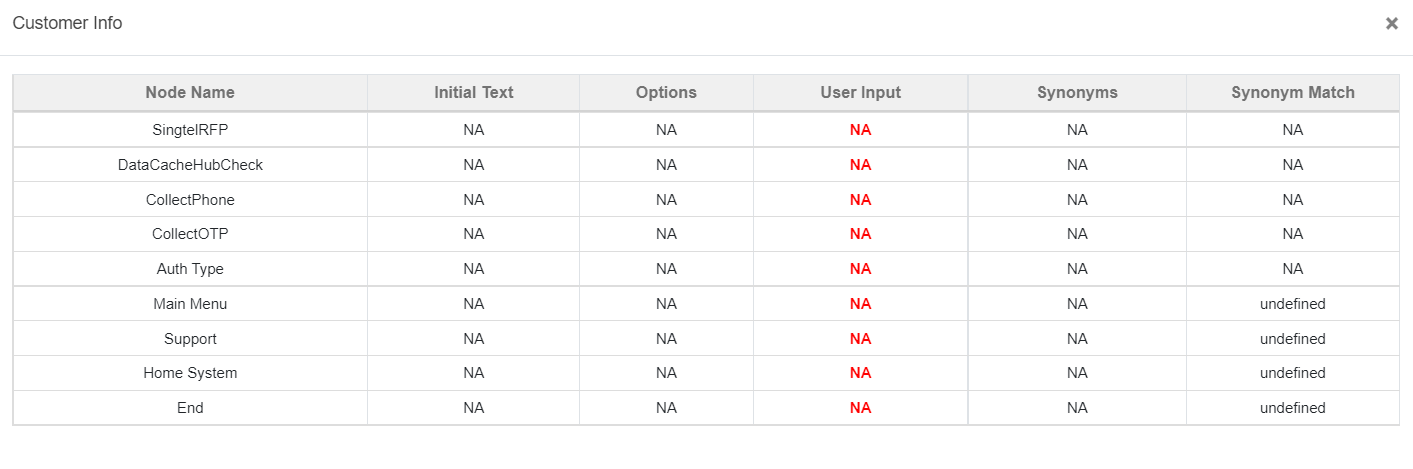 At the top left corner, Total Interaction (IVR/Chat/Email) count is displayed.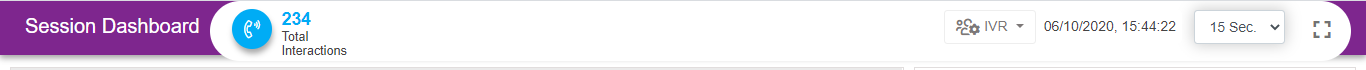 And at the top right corner, following options are displayedInterpreter Dropdown: Interpreters configured at the back end will be listed here. User can select the interpreters (IVR Server) to see the sessions present in that interpreter (IVR Server)Date and time: This display current date and time.Set Refresh Rate: This option is present at the top right corner of dashboard. Dashboard will auto refresh for the time specified here Maximize: This option is used to maximize the dashboardGrid SectionFollowing options are displayed in the grid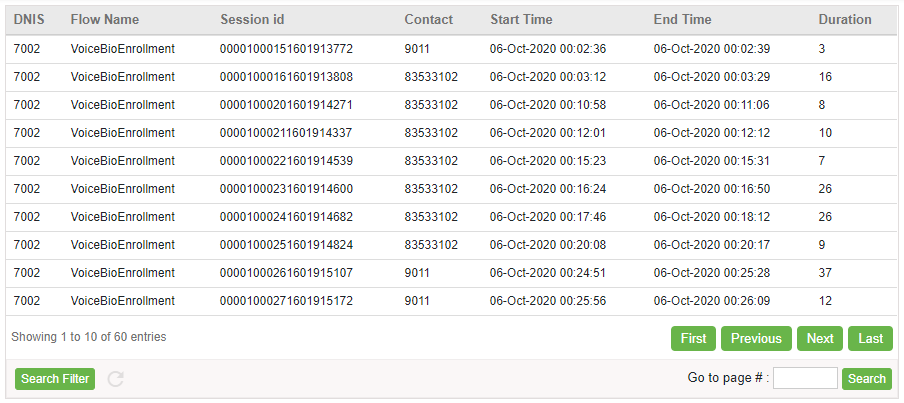 DNIS: DNIS i.e Hotline to which call is been landed will be displayed hereFlow Name:  Flow name will be displayed hereSession id: Each call or Chat can be uniquely identified by Session id. Session id will be displayed hereContact: Customer phone number will be displayed here. Start time: This shows the time at which session (Call or Chat) has startedEnd Time: This shows the time at which session (Call or Chat) has endedDuration: displays total duration of session is displayed here.First: Loads first 10 session data i.e. redirects to initial pagePrevious: Loads previous 10 session data Next: Loads next 10 session data Last: Loads last 10 session data i.e. redirects to last pageGo to Page: user can enter the page number here and click enter, to redirect to the exact page number. Search Filter: refer section Search FilterSearch FilterUser can search for any record based on session ID, DNIS, Flow name, customer identification, customer mobile number, transfer VDN and transfer intent. Upon clicking on this button following popup will be displayed.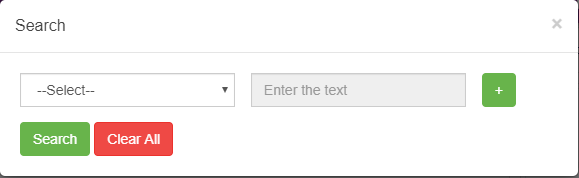 User can search for a record based on multiple conditions. ‘ADD’ button is provided as shown below to enter multiple search criteria.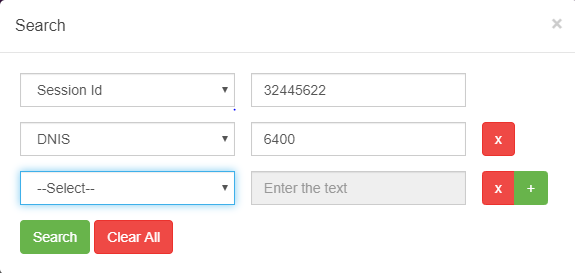 Error message is thrown when user try to use same search criteria again for the search as shown below.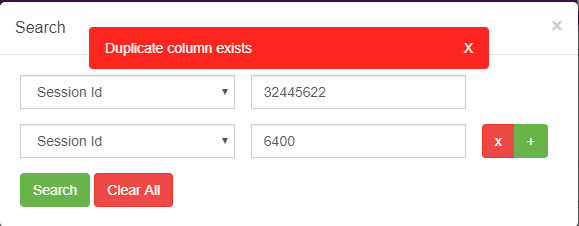 On success, following success toaster is displayed along with the result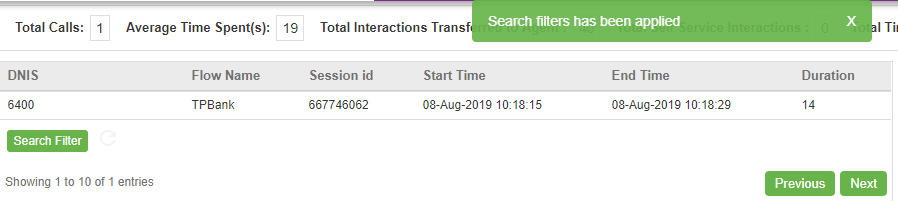 Reset Grid:Reset grid button is provided right next to ‘Search’ button to remove search filter applied. This button will be blinking when search filter is applied. Upon clicking this button, search filter will be removed, and grid will be loaded with original data. ‘CLEAR ALL’ button present in search popup will also reset the grid as shown below.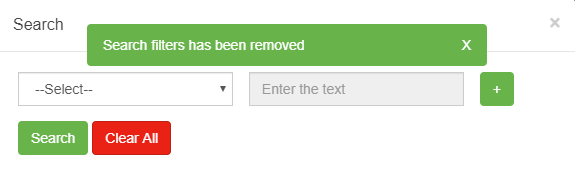 Node Section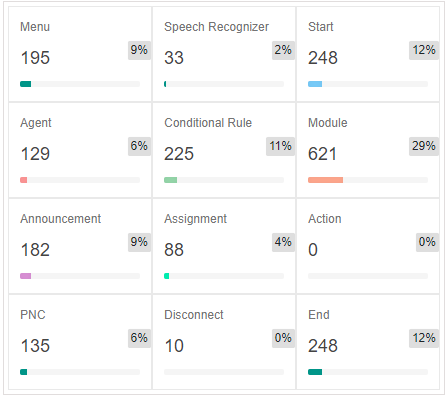 This section is used to display overall(total) count of node hit, during all the session in all the callflow. As shown above, in the last 24 hours, menu node present in all the callflow was hit 195 times and Assignment node 88 times.Upon clicking on any node in node section, following popup will generate, which will display the node name along with Exact countExp: Upon clicking Menu node, Following popup will open, which shows the menu node names along with the count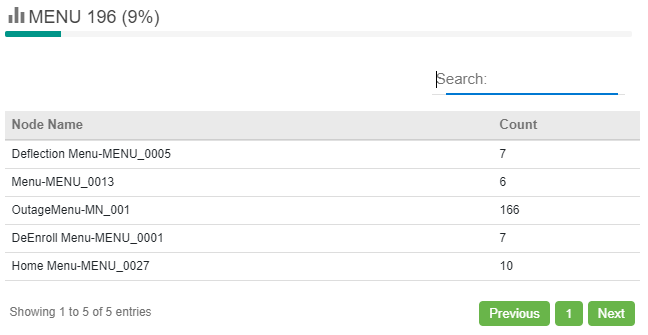 Customer JourneyWhen user clicks on any of the session listed, pictorial representation of the call flow will be displayed as shown below. Only the menu, announcement, agent and PNC nodes for which tracking is enabled in IW will be displayed here.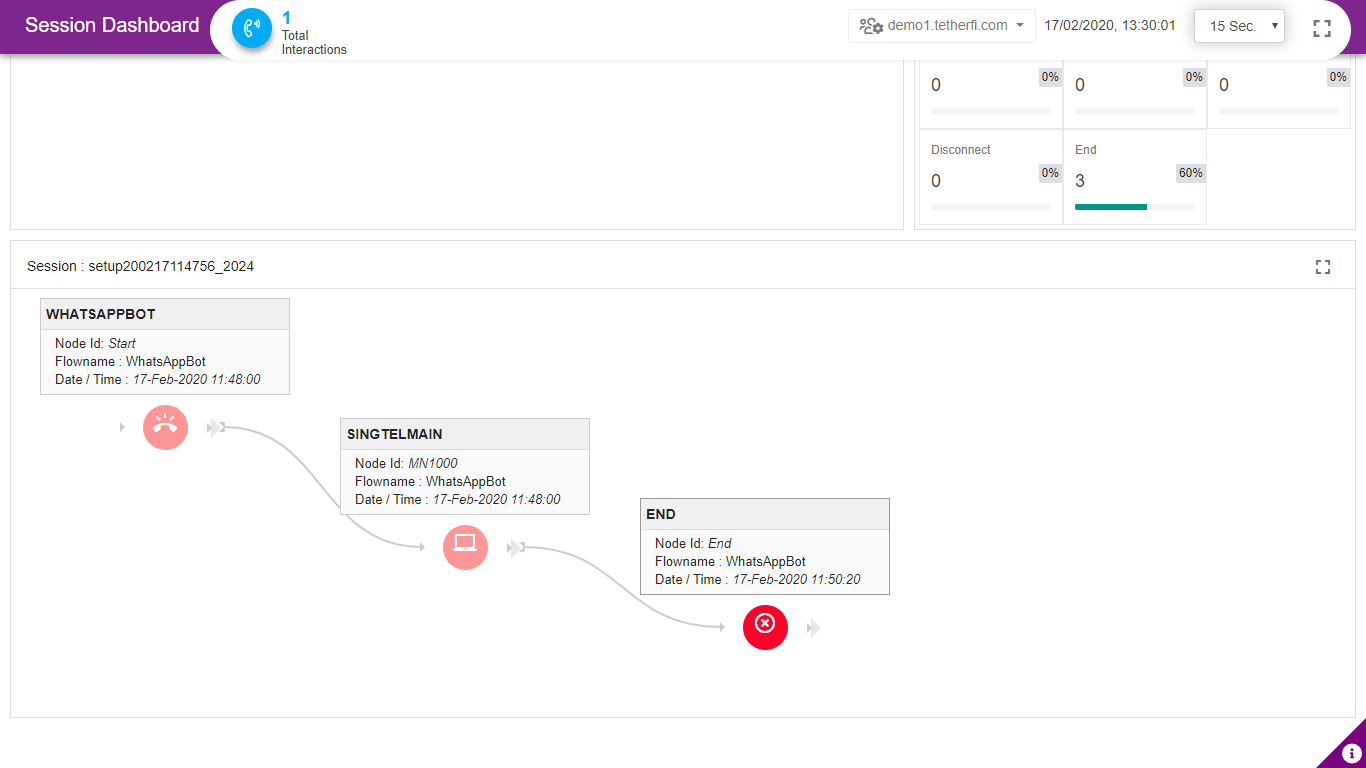 Each node displays node id, Date/time and flow/subflow name. Node Id in End node must display as ‘End’ without Flow name.Upon maximizing the pictorial representation of the callflow, following popup will generate, along with node Info, customer Info table.Node Info Table: Displays Node id, node type, date and time, node name along with Node exit value and description. For conditional node and Module, exit node name will be displayed in Node exit value section, whereas in menu node, menu option selected is displayed at node exit value section and tag is displayed in node exit description section.Customer Info table: Displays customer identification, repeat call count i.e how many times this customer has been called previously, transfer Intent, transfer VDN and shows whether customer is authenticated or not. Transfer Intent field updates with intent to which call is been transferred and transfer VDN field updates with the Skill number.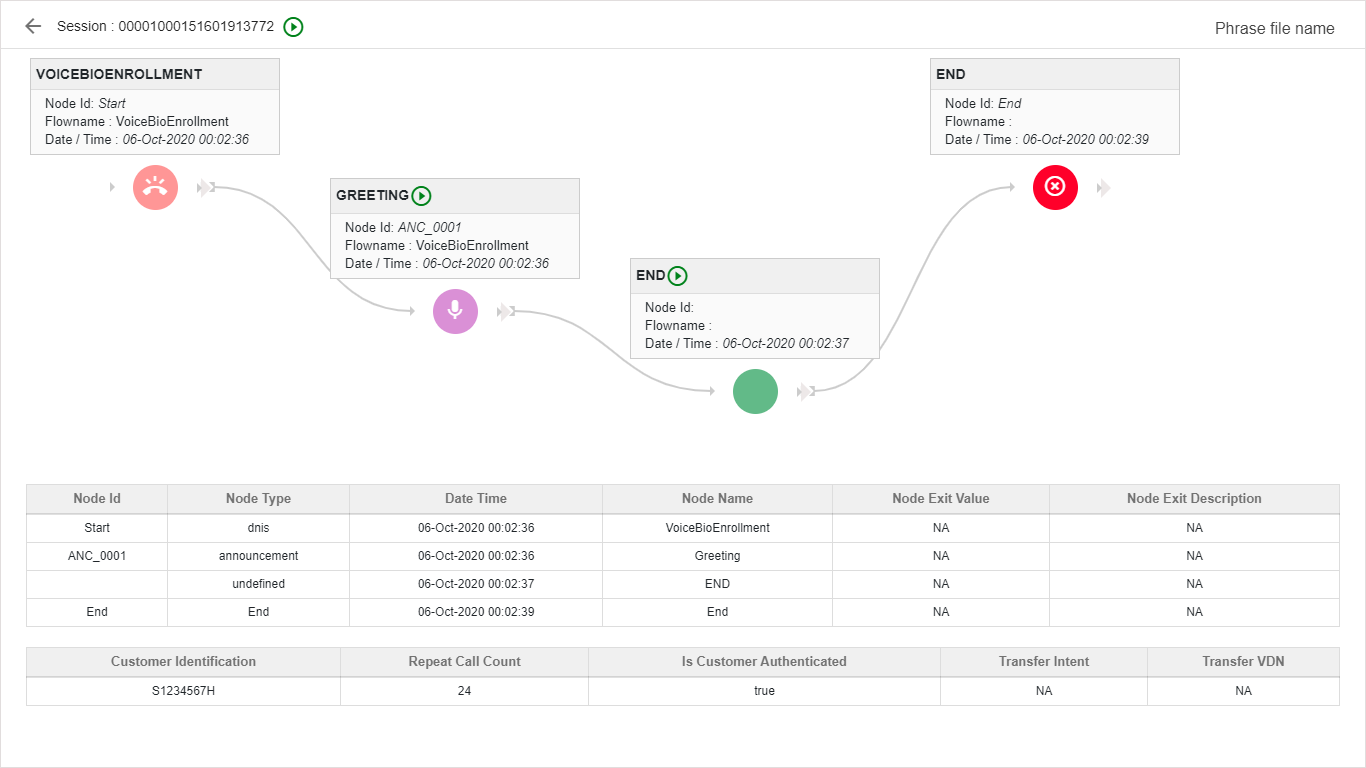 Repeat Caller DashboardThis dashboard displays the journey of the repeat caller. Upon clicking ‘Repeat Call Count’ in session Dashboard ‘Customer Info Table’, this dashboard will open in a new window.Session Dashboard: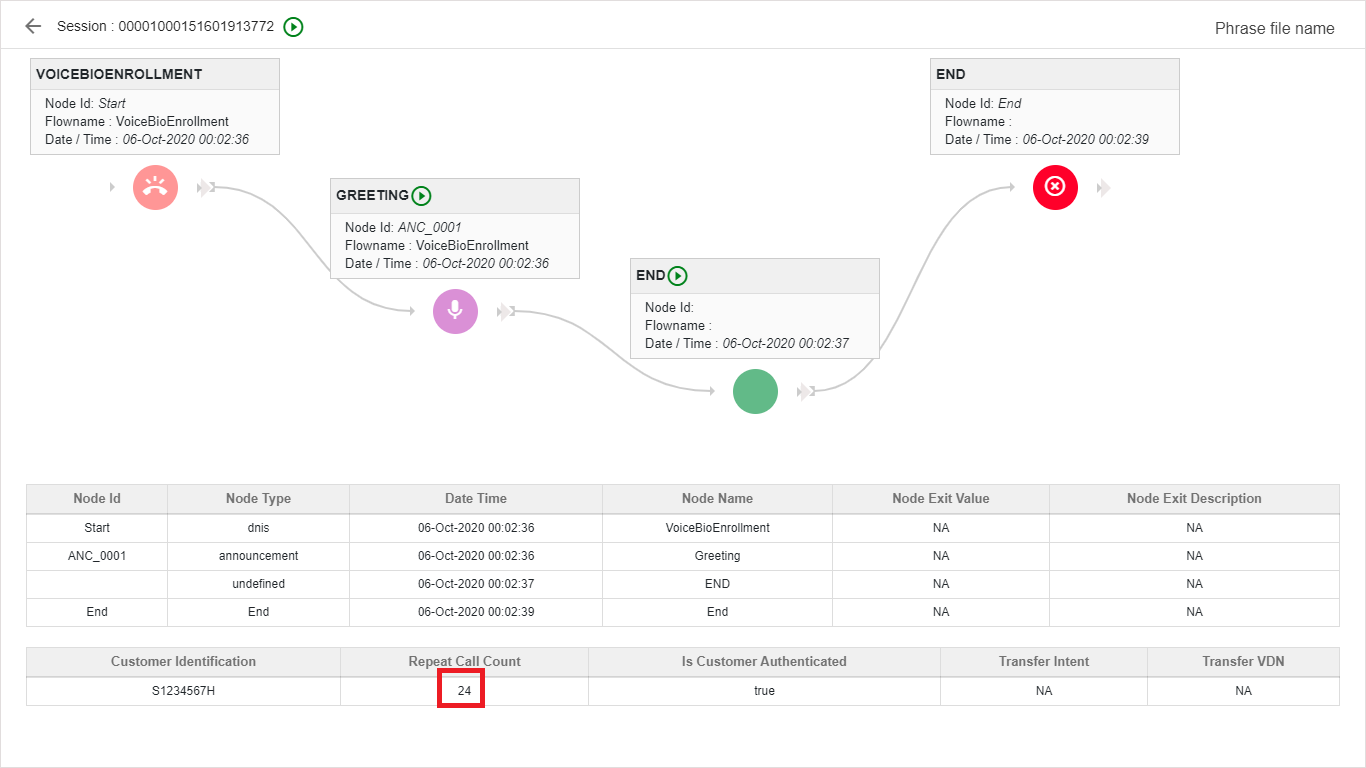 Upon clicking repeat call count, following repeat caller dashboard will open up.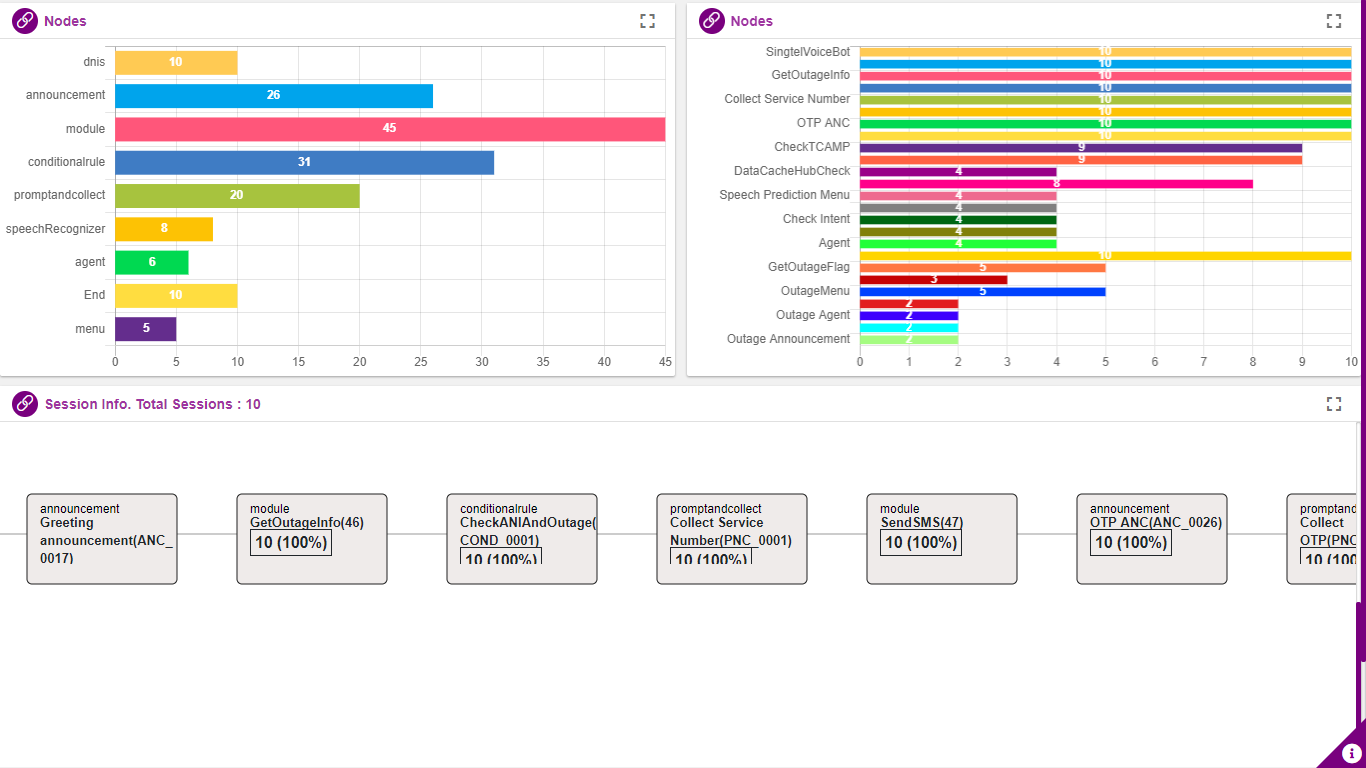 On the left-hand side, overall Node type count is displayed, whereas on right hand side, callflow node names are displayed along with count.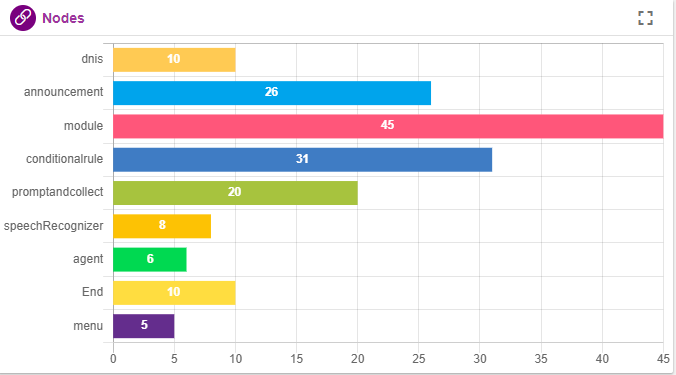 Foe Exp: Announcement node count on left hand side is 26, whereas on right hand side, OTP_Announcement is played 20 times and CreditCard_Announcement is played 6 times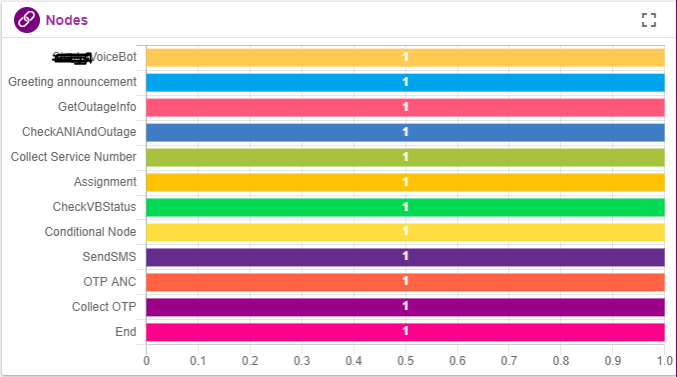 Journey of the repeat caller is displayed at the bottom of the page as shown below.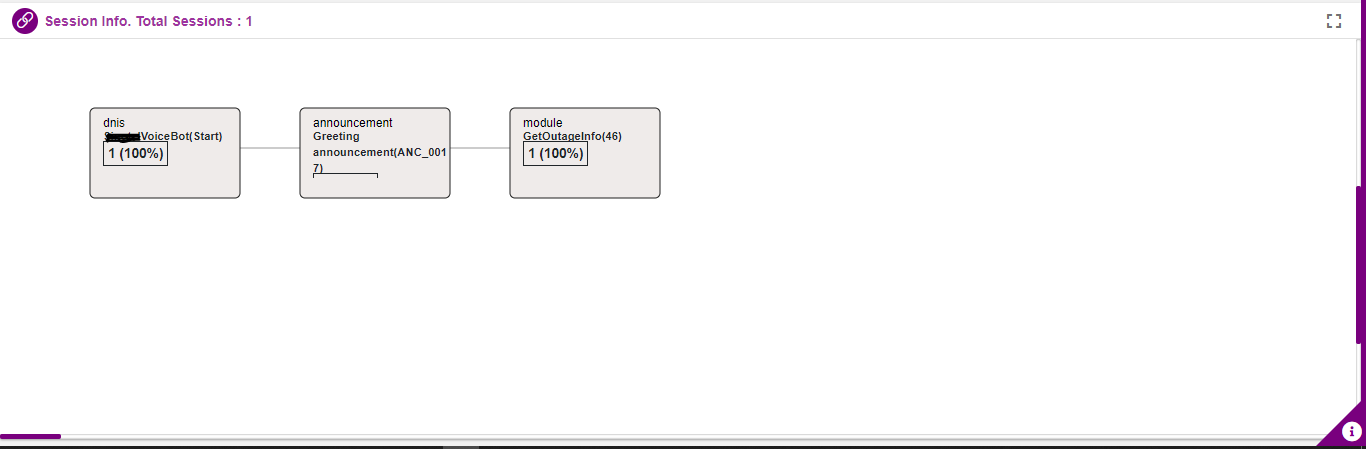 KPI DashboardKPI Dashboard displays Callflow and Hotline based Hourly Volume, Utterances, Language and Authentication Count, Top 5 Menu, Module and Intent transfer for current as well as Historical dataIt also shows the callflow and Hotline based Analysis graph displaying the Interaction, Average Time, Self Service and Agent Transfer for the historical dataUser can access IW KPI dashboard by launching the IIS application suffixed with IWDashboard/kpi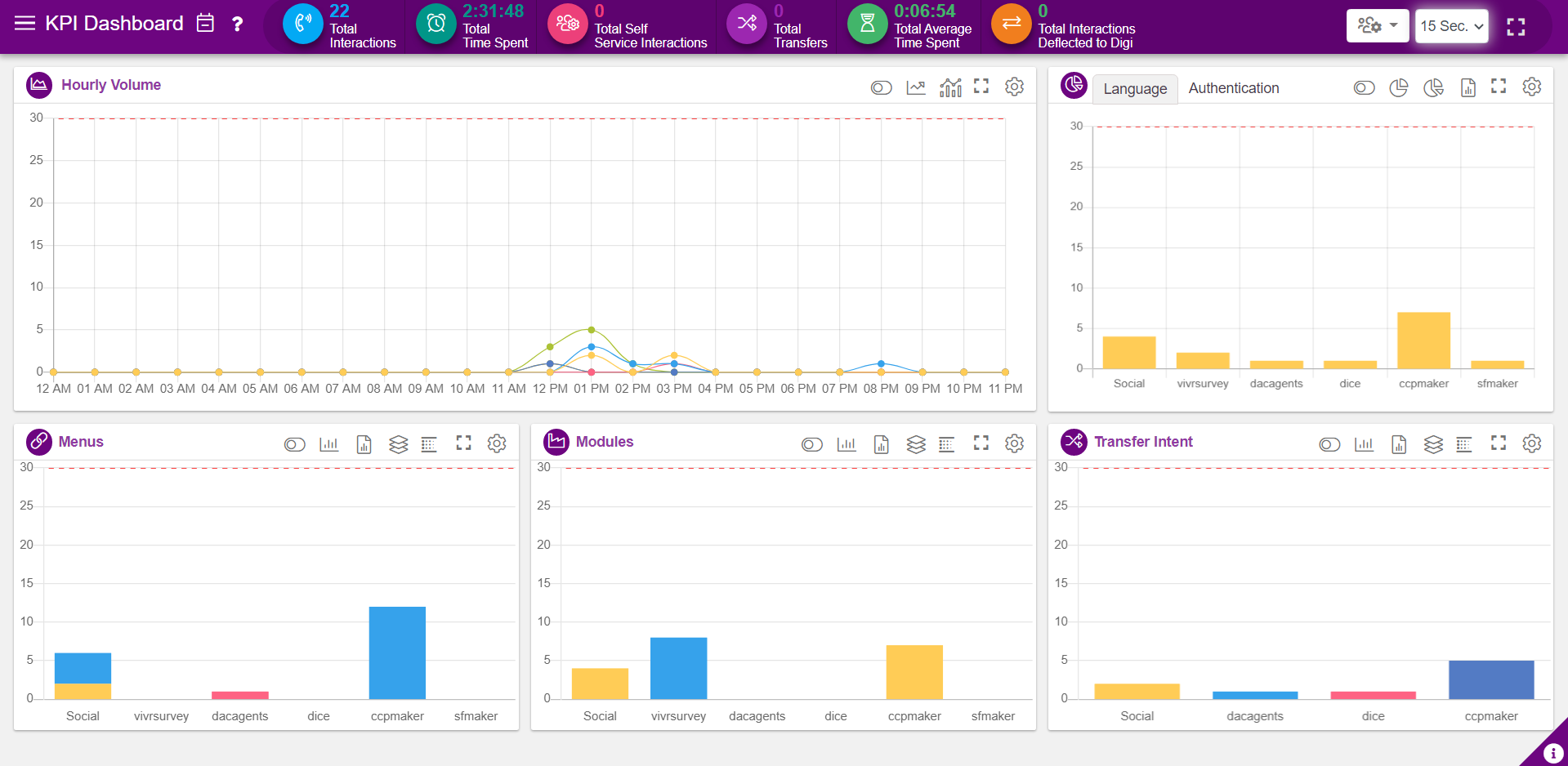 At the top bar, following options are displayed.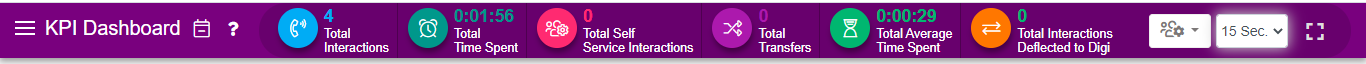 Horizontal Bar: This opens the callflow list along with a calendar. User can select the callflow and date to see the interaction history on that day for the callflow selected. Refer section Interactions on the Day selectedNotepad Icon: Callflow and the dnis selected will be displayed hereQuestion mark icon: Date selected will be displayed hereKey Performance IndicatorTotal Calls: Total calls hit during the time stamp is displayed here.Total Time Spent(sec): Total time spent in IVR is displayed here.Average time spent(sec): Average time spent in IVR is displayed here.Total Interactions Transferred to Agent: Total count of total calls that are transferred to Agent is displayed here.Total Self-Service Interactions:  Total count of total calls that are not transferred to Agent i.e that are served by IVR are displayed here.Auto Refresh: grid will be auto refreshed for the configured seconds (15 sec, 30 sec, 1min, 5 min)Interpreter Dropdown: Interpreters configured at the back end will be listed here. User can select the interpreters to see the sessions present in that interpreter Hourly VolumeThis graph shows the interaction count for 24 hours. Upon hovering on each point, interaction count is displayed as shown below.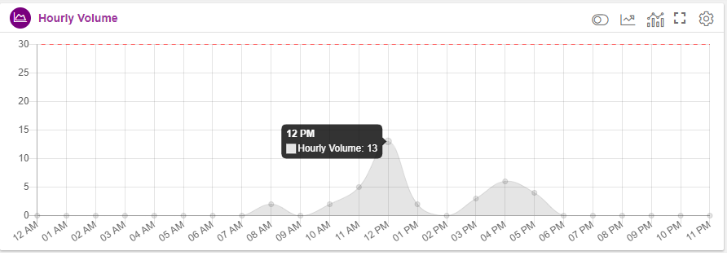 Legend ON/Off: Upon enabling, legends will be displayed at the top as shown below. User can check or uncheck legends as they wish, just by clicking on them.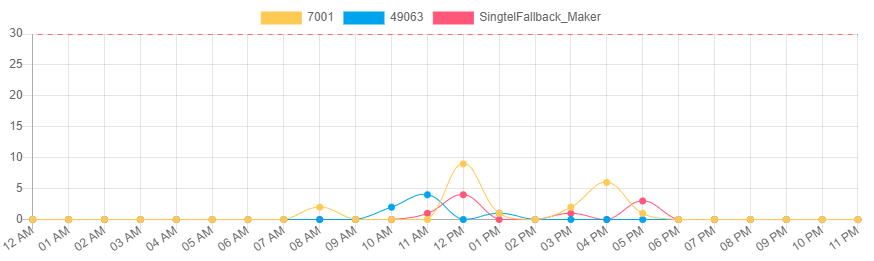 Callflow based Hourly Volume: Upon clicking this option hourly volume of the callflow selected will displayHotline based Hourly Volume: Hourly interaction information can also be displayed on hotline basis as below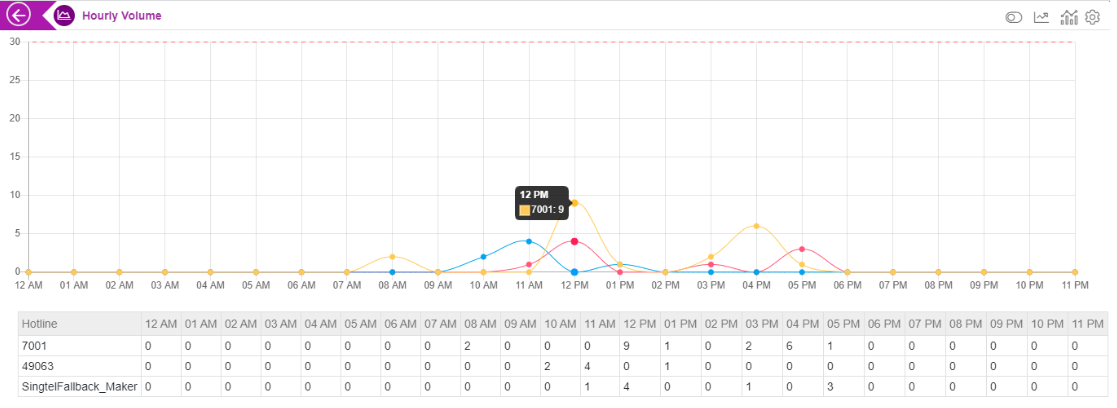 Maximize: Used to maximize the window. In the maximized screen, count of interaction on each hour will be displayed as below.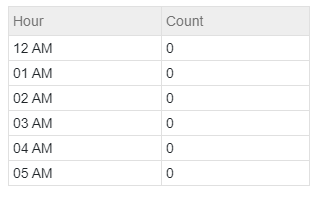 Threshold Setting: Threshold is set to 30 by default. When the interaction count goes above than this a horizontal red line will be displayed, indicating that, interaction count exceeding the threshold set.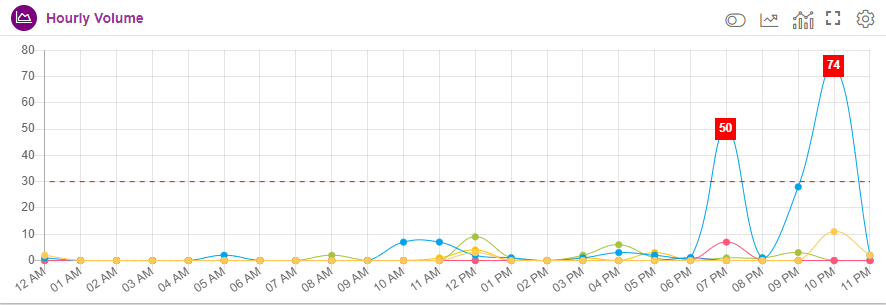 UtterancesThis graph shows the interaction of customers with an agent for 24 hours. Upon hovering on each point, interaction is displayed as shown below.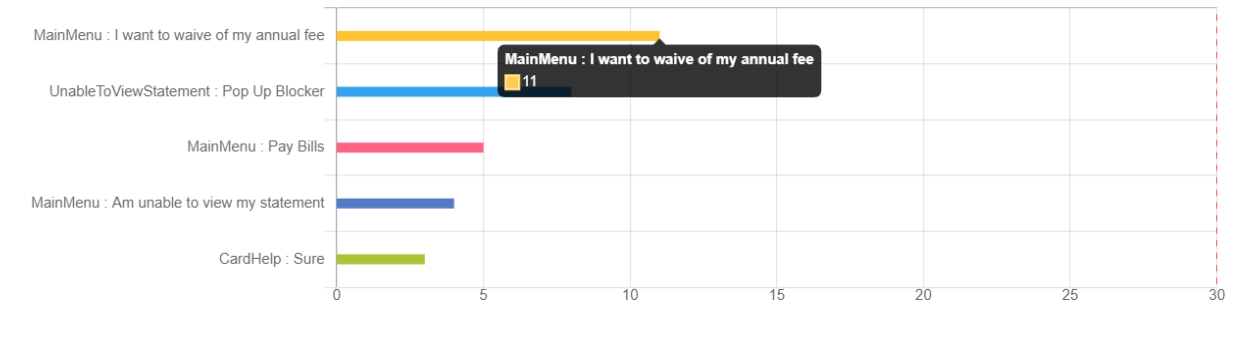 Maximize: Used to maximize the window. In the maximized screen, count of interaction on each hour will be displayed as below.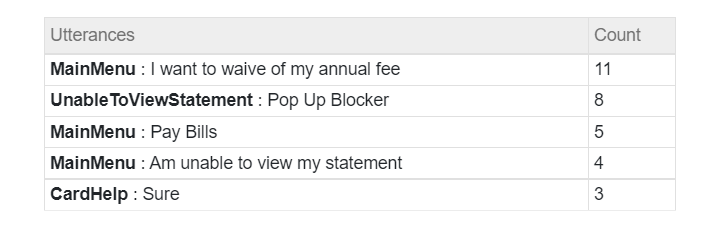 Threshold Setting: Threshold is set to 30 by default. When the interaction count goes above than this a horizontal red line will be displayed, indicating that, interaction count exceeding the threshold set.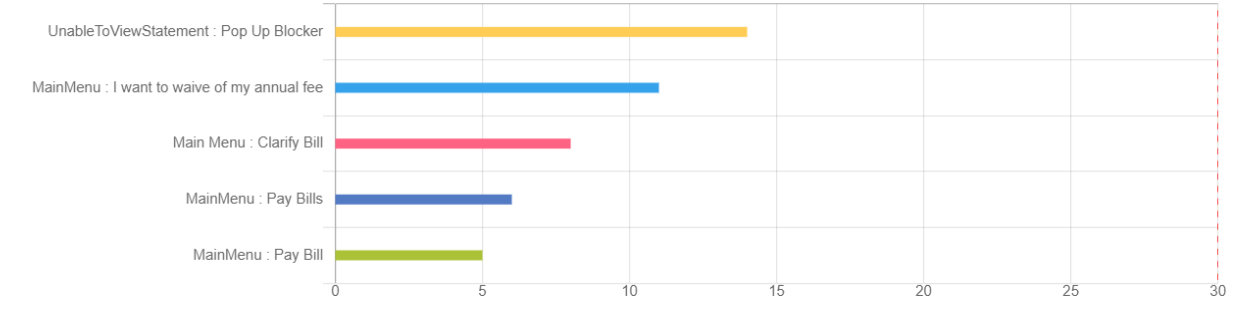 LanguageLanguages preferred by user will be displayed in the form of graph in this section.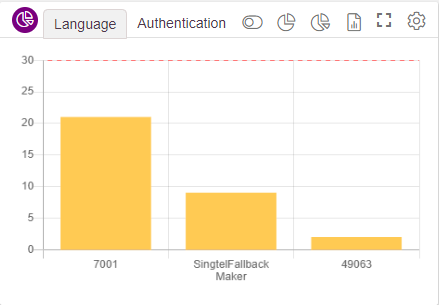 Legend ON/Off: Upon enabling, legends will be displayed at the top as shown below. User can check or uncheck legends as they wish, just by clicking on them.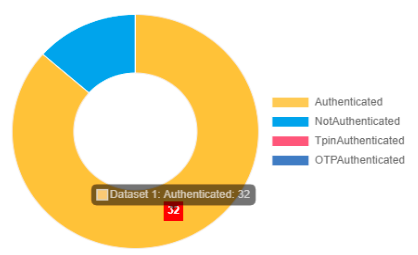 Callflow based Donut Chart: This chart will display the language preferred count in the form of donut. Upon hovering on the chart, count will be displayed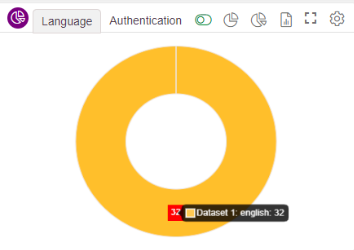 Hotline based Donut Chart: This chart will display the language preferred count in the form of donut based on the hotline selected. Upon hovering on the chart, count will be displayed along with hotline as shown below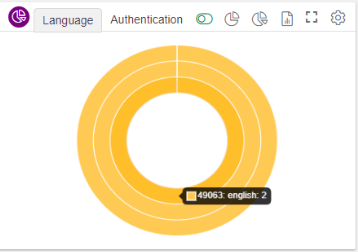 Hotline based Bar Chart: This chart will display the language preferred count in the form of Bar based on the hotline selected. Upon hovering on the chart, count will be displayed along with hotline as shown below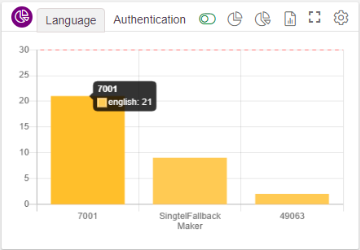 Maximize: Used to maximize the window. In the maximized screen, count will be displayed as below. Value that exceeds the threshold set, will be highlighted in red.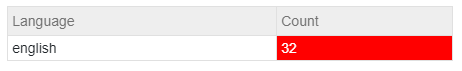 Threshold Setting: Threshold is set to 30 by default. When the count goes above than this, value in the graph gid will be highlighted in red, indicating that, language count exceeding the threshold set.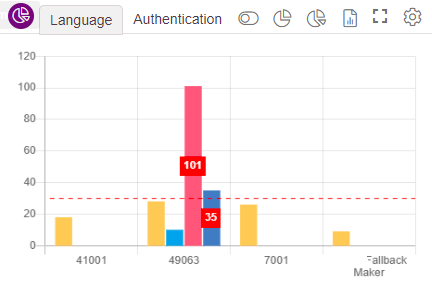 AuthenticationUser authentication will be displayed in the form of graph in this section.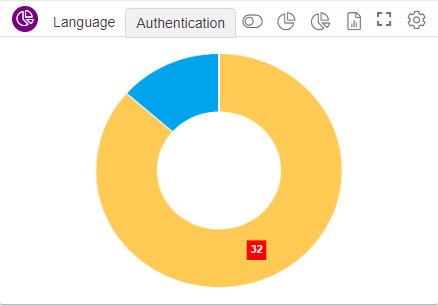 Legend ON/Off: Upon enabling, legends will be displayed at the top as shown below. User can check or uncheck legends as they wish, just by clicking on them.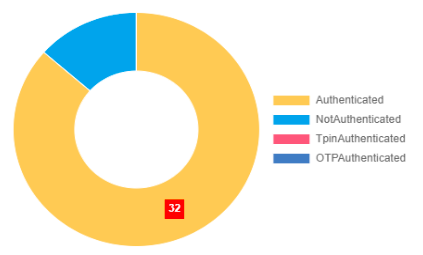 Callflow based Donut Chart: This chart will display the authentication count in the form of donut. Upon hovering on the chart, count will be displayed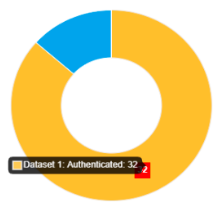 Hotline based Donut Chart: This chart will display the authentication count in the form of donut based on the hotline selected. Upon hovering on the chart, count will be displayed along with hotline as shown below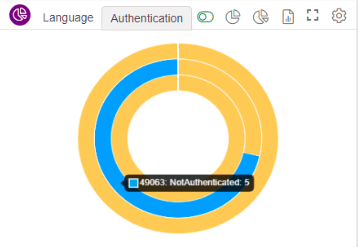 Hotline based Bar Chart: This chart will display the authentication count in the form of Bar based on the hotline selected. Upon hovering on the chart, count will be displayed along with hotline as shown below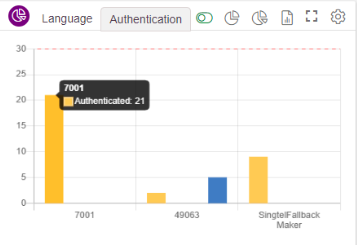 Maximize: Used to maximize the window. In the maximized screen, count will be displayed as below. Value that exceeds the threshold set, will be highlighted in red.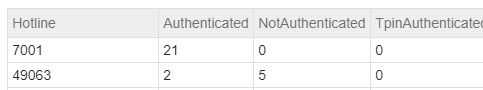 Threshold Setting: Threshold is set to 30 by default. When the count goes above than this, value in the graph gid will be highlighted in red, indicating that, language count exceeding the threshold set.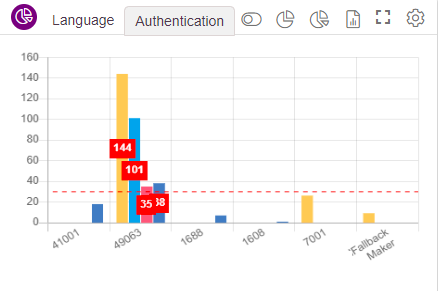 Top 5 Menu, Module and IntentAt the bottom of the page, top 5 menu, module and intent count is displayed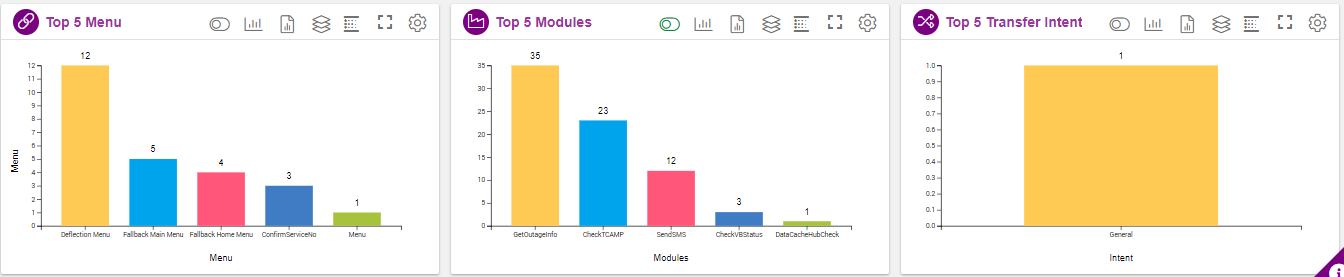 Top 5 MenusAmong the callflow and date selected, top 5 menus, which we selected by the user most will be displayed here.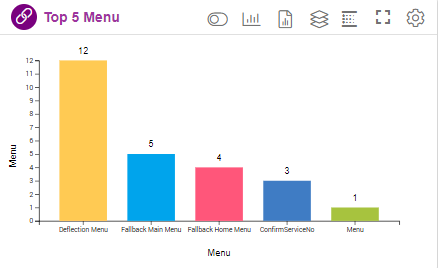 Legend ON/Off: Upon enabling, legends will be displayed at the bottom as shown below. User can check or uncheck legends as they wish, just by clicking on them.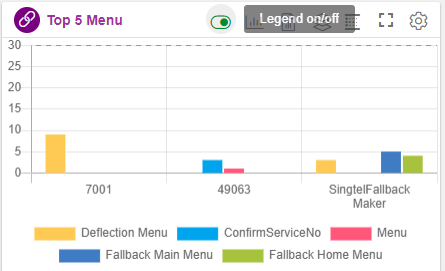 Callflow based Bar Chart: This chart will display the top 5 menu count in the callflow selected in the form of bar chart. Upon hovering on the chart, count will be displayed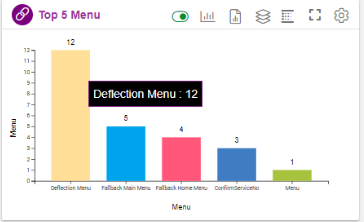 Hotline based Bar Chart: This chart will display the top 5 menus count specific to hotline in the callflow selected in the form of bar chart. Upon hovering on the chart, count will be displayed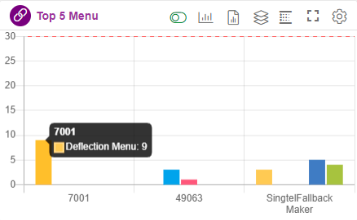 Hotline based Stacked Bar Chart: This chart will display the top 5 menus count specific to hotline in the callflow selected in the form of stacked bar chart. Upon hovering on the chart, count will be displayed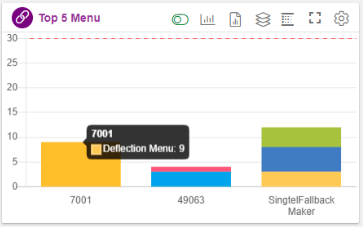 Word Cloud: refer section Word CloudMaximize: Used to maximize the window. In the maximized screen, count will be displayed as below. Value that exceeds the threshold set, will be highlighted in red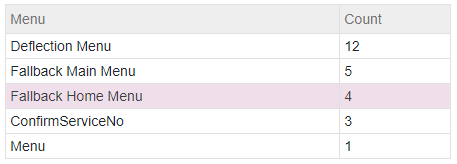 Threshold Setting: Threshold is set to 30 by default. When the count goes above than this, value in the graph gid will be highlighted in red, as well as indicator is provided in the ui, indicating that, menu count exceeding the threshold set. 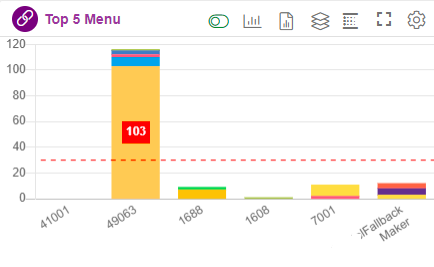 Can also set number of menus to be displayed in the graph. By default it is set to 5.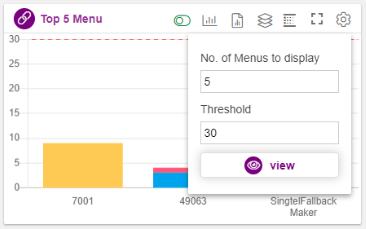 Top 5 ModulesAmong the callflow and date selected, top 5 modules, which we selected by the user most will be displayed here.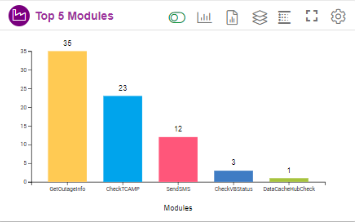 Legend ON/Off: Upon enabling, legends will be displayed at the bottom as shown below. User can check or uncheck legends as they wish, just by clicking on them.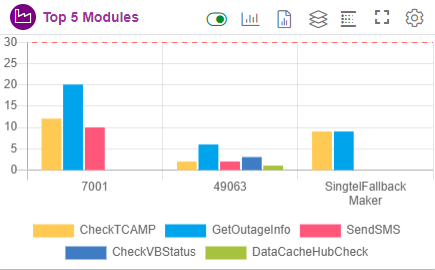 Callflow based Bar Chart: This chart will display the top 5 module count in the callflow selected in the form of bar chart. Upon hovering on the chart, count will be displayed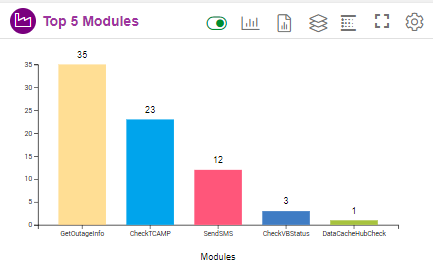 Hotline based Bar Chart: This chart will display the top 5 module count specific to hotline in the callflow selected in the form of bar chart. Upon hovering on the chart, count will be displayed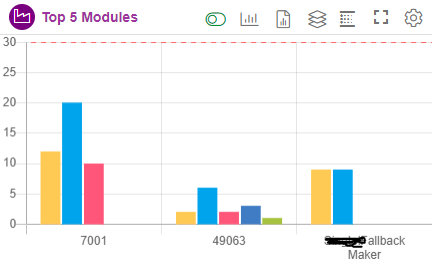 Hotline based Stacked Bar Chart: This chart will display the top 5 module count specific to hotline in the callflow selected in the form of stacked bar chart. Upon hovering on the chart, count will be displayed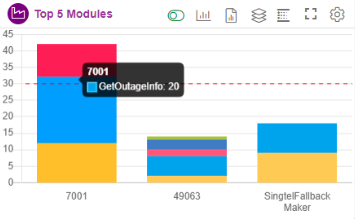 Word Cloud: refer section Word CloudMaximize: Used to maximize the window. In the maximized screen, count will be displayed as below. Value that exceeds the threshold set, will be highlighted in red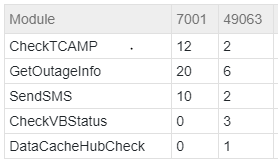 Threshold Setting: Threshold is set to 30 by default. When the count goes above than this, value in the graph gid will be highlighted in red, as well as indicator is provided in the ui, indicating that, module count exceeding the threshold set. 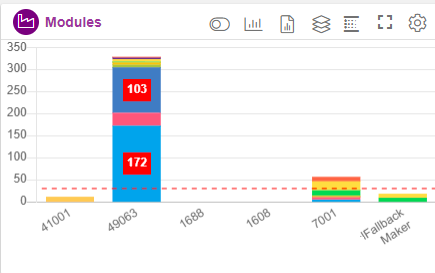 Can also set number of modules to be displayed in the graph. By default, it is set to 5.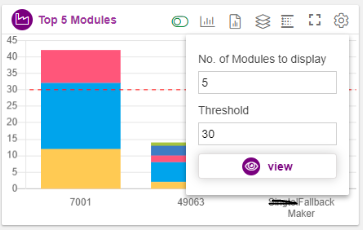 Top 5 Transfer IntentAmong the callflow and date selected, top 5 agent transfer, which is selected by the user most will be displayed here.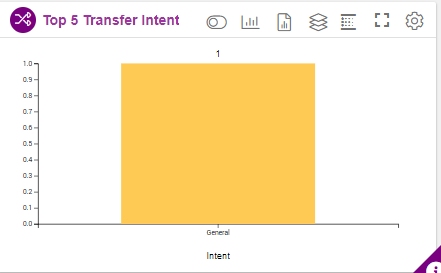 Legend ON/Off: Upon enabling, legends will be displayed at the bottom as shown below. User can check or uncheck legends as they wish, just by clicking on them.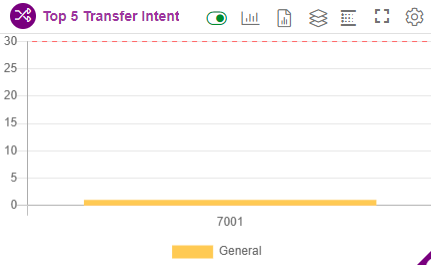 Callflow based Bar Chart: This chart will display the top 5 intent transfer count in the callflow selected in the form of bar chart. Upon hovering on the chart, count will be displayed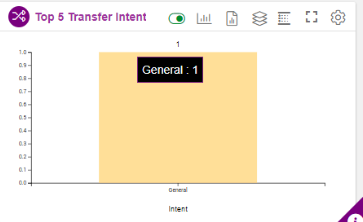 Hotline based Bar Chart: This chart will display the top 5 intent transfer count specific to hotline in the callflow selected in the form of bar chart. Upon hovering on the chart, count will be displayedHotline based Stacked Bar Chart: This chart will display the top 5 menus count specific to hotline in the callflow selected in the form of stacked bar chart. Upon hovering on the chart, count will be displayedWord Cloud: refer section Word CloudMaximize: Used to maximize the window. In the maximized screen, count will be displayed as below. Value that exceeds the threshold set, will be highlighted in red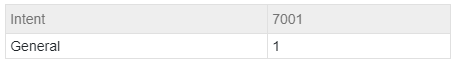 Threshold Setting: Threshold is set to 30 by default. When the count goes above than this, value in the graph gid will be highlighted in red, as well as indicator is provided in the ui, indicating that, intent transfer count exceeding the threshold set. 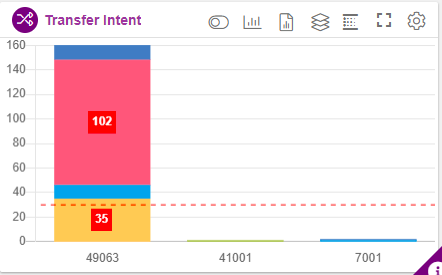 Can also set number of menus to be displayed in the graph. By default it is set to 5.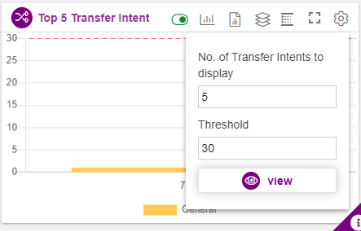 Word CloudTop 5 menu, Top 5 Module and Top 5 Transfer intent graph data can be displayed in Heat map/word cloud.Click on the icon highlighted below.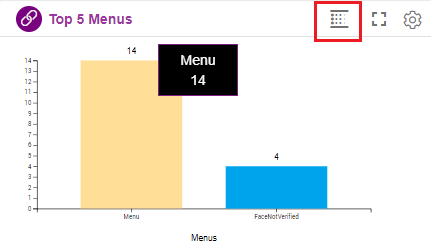 Upon clicking ‘Heat map/word cloud option’ following page will be opened where the data is displayed in horizontal way, as shown below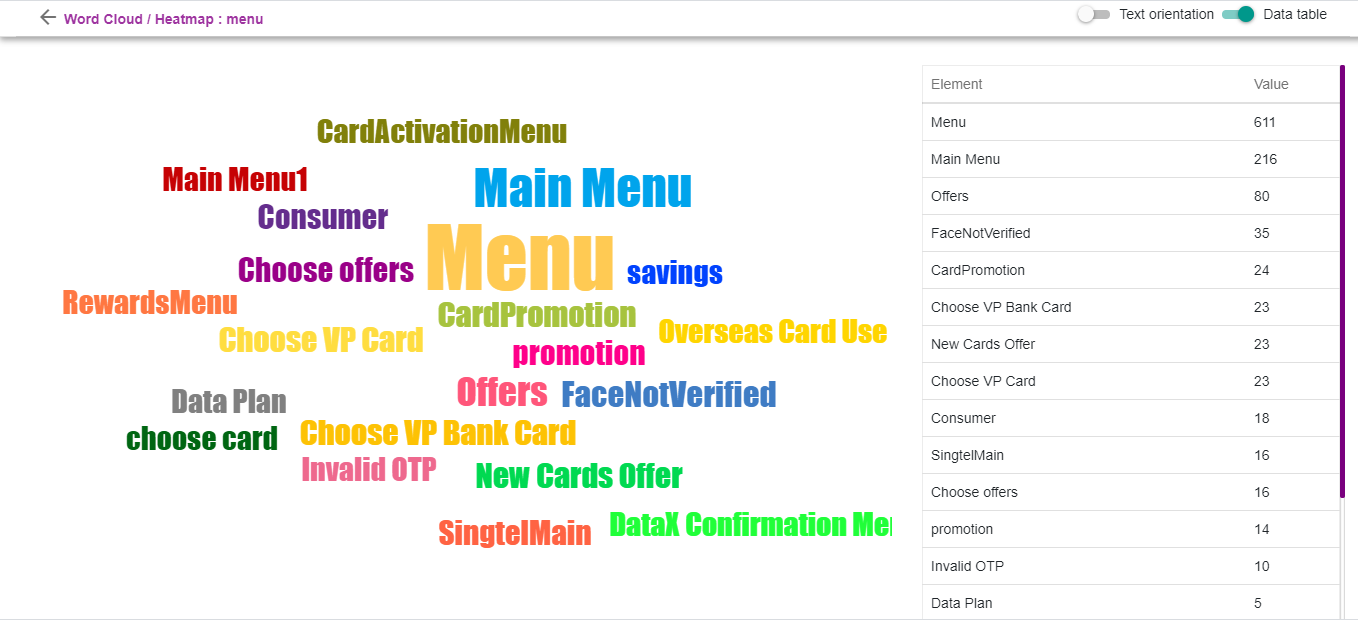 Can display the data in vertical format by enabling the ‘Text Orientation’ option present at top right corner.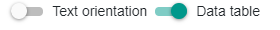 Upon enabling the text orientation option, data is displayed in vertical format as shown below.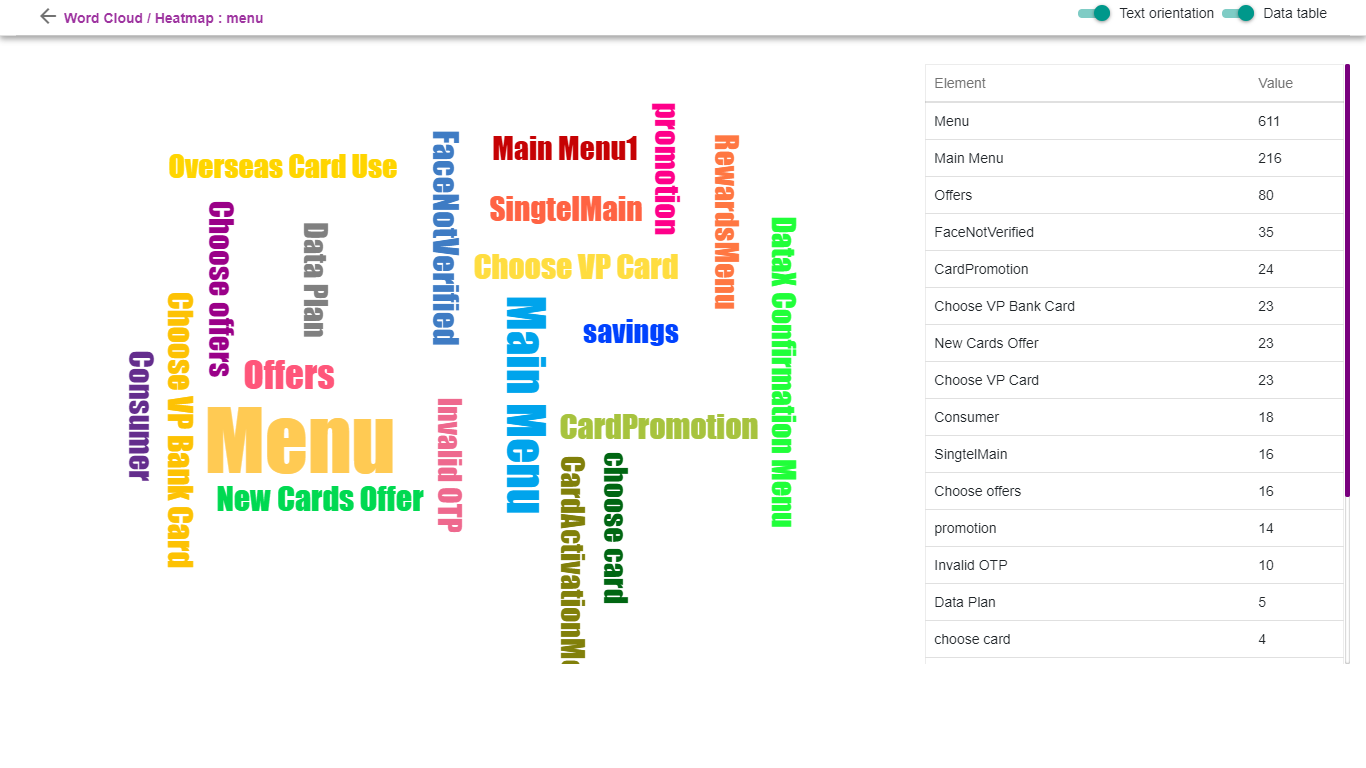 Interactions on the Day selected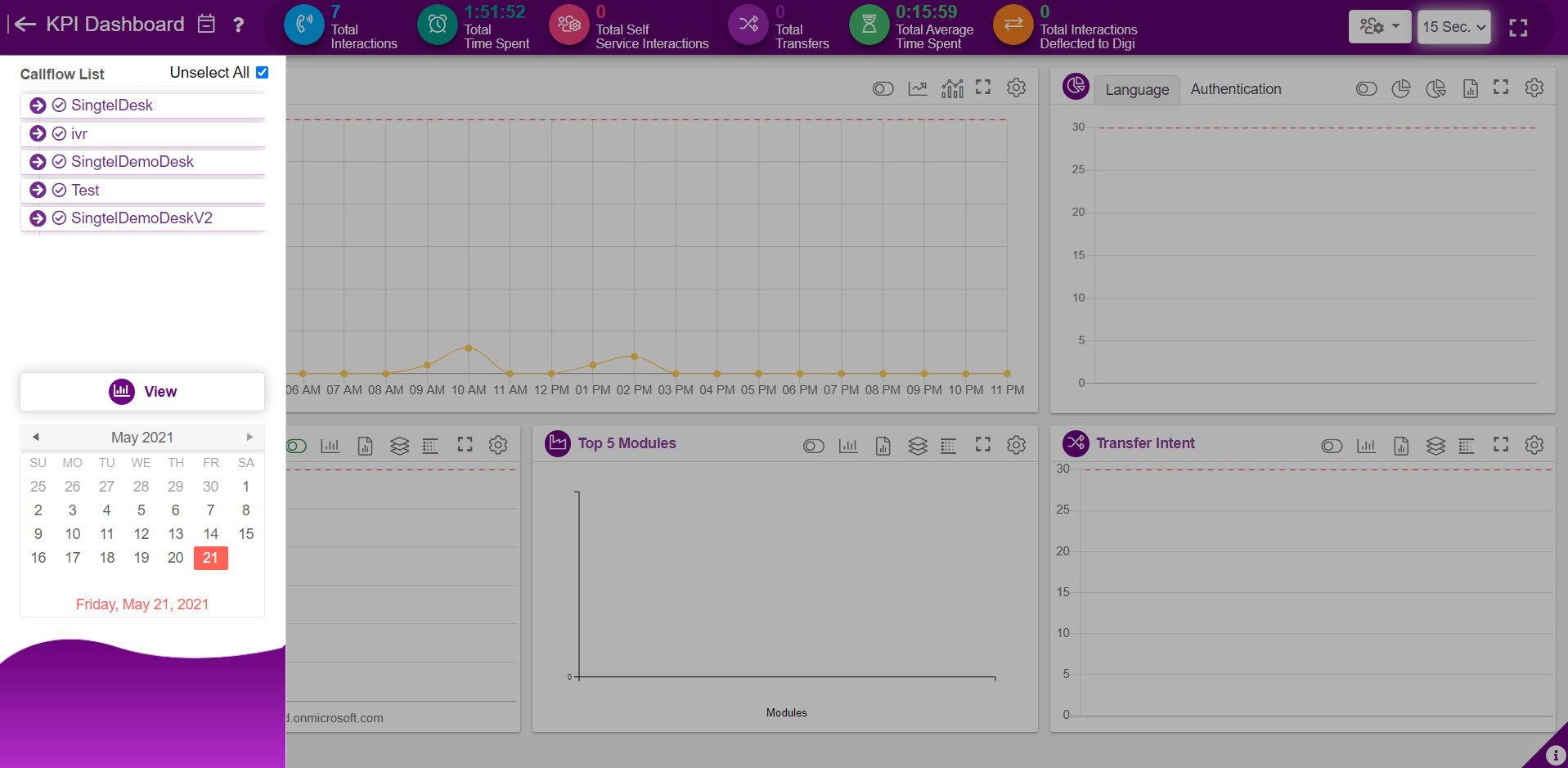 All the callflows created in IW will be displayed in the dropdown as shown below, 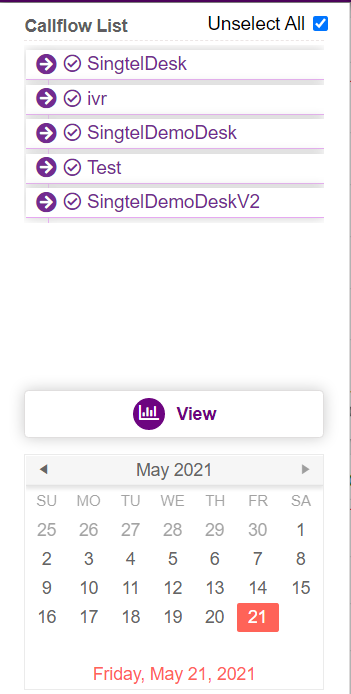 User can check the required callflow and hotlines for which he wants to see the historical data as shown below. User can also remove the dnis displayed here by unchecking the hotline option. User can select or unselect the callflow based on requirement.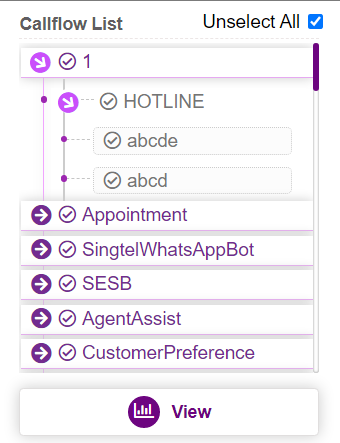 Upon clicking on ‘View’ button, historical information like Total Interaction, Total Time spent, Total self-service interactions, Total transfer, Average time spent, hourly volume, Top menu(configured value), modules and transfer VDN hit, Language and Authentication ratio related  to the callflow and dnis selected will be displayed in the UI as shown below.Key performance indicators (KPI’s) are displayed at the top of the page. 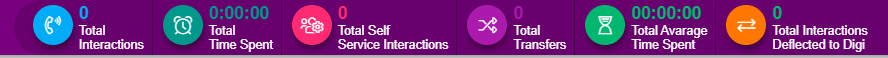 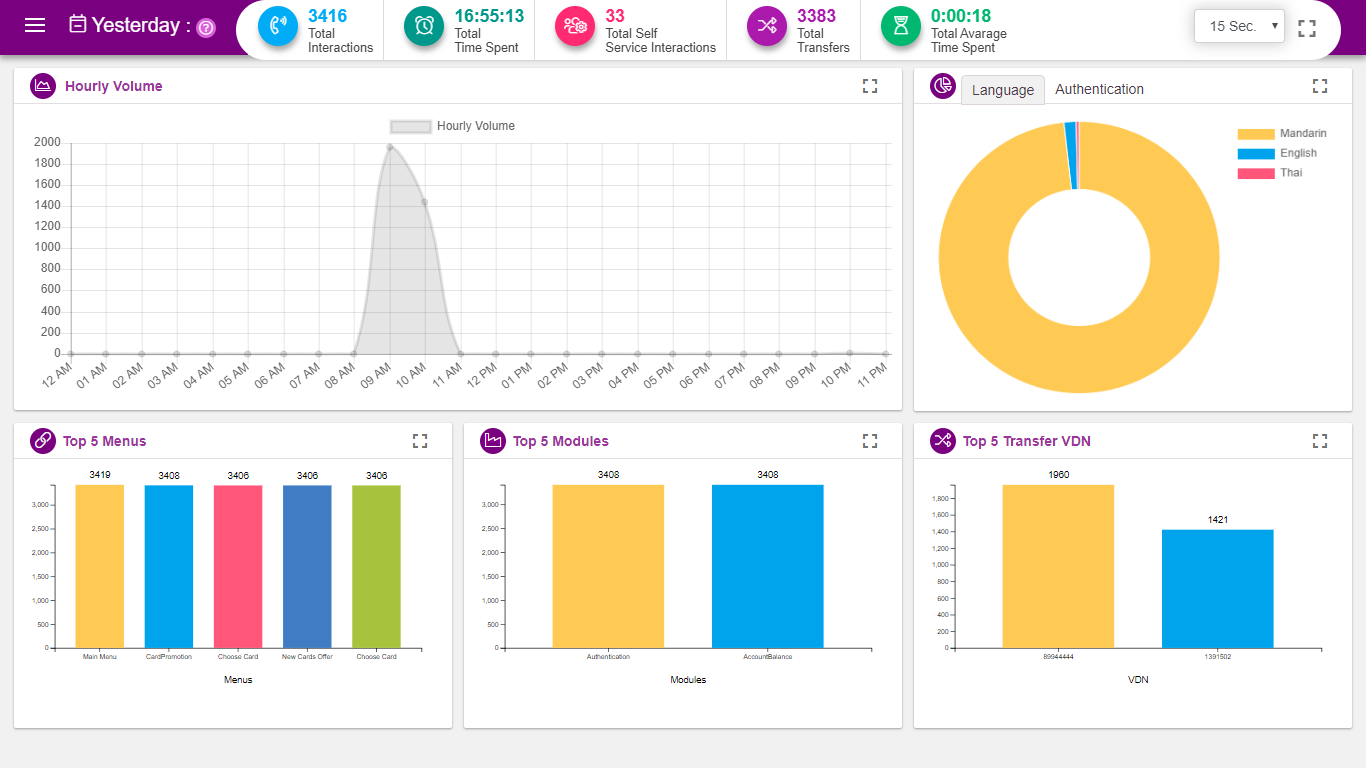 Hourly Volume:  Call or chat session at a given time is displayed in hourly graph. As shown below, upon hovering on a point, session count is displayed along with time. Refer section Hourly Volume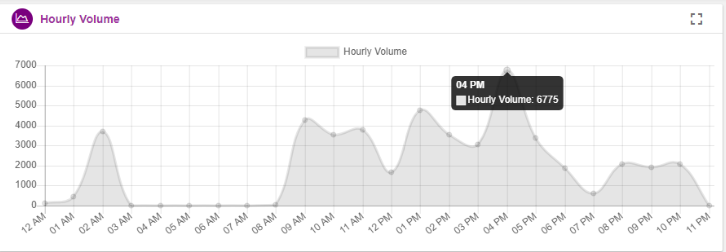 Language: Language ratio for a given date range can be displayed in a donut chart as shown below. Upon hovering on the chart, language session count is highlighted as shown below. Refer section Language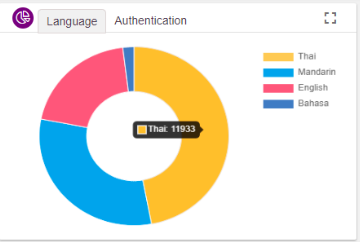 Authentication: authentication ratio i.e. number of users who has been authenticated will be displayed for a given date range in a pie chart as shown below. Upon hovering on pie chart, authenticated session count is highlighted as shown below. Refer section AuthenticationTop 5 Menus: The top 5 menus which are used mostly will be displayed in a bar graph along with the count i.e. User can configure maximum 15 menu bars here. This count is also displayed in the heat map. Refer section Top 5 MenusTop 5 Modules: The top 5 modules which are used mostly will be displayed in a bar graph along with the count i.e. how many times the module is being hit. User can configure maximum 15 module bars here. . This count is also displayed in the heat map. Refer section Top 5 ModulesTop 5 Transfer VDN: The top 5 transfers which are used mostly will be displayed in a bar graph along with the count. User can configure maximum 15 agent bars here. This count is also displayed in the heat map. Refer section Top 5 Transfer IntentInteractions on the Date-range selectedUser can select the multiple dates from the calendar by clicking ‘SHIFT’ button in the keyboard and can select the date range. Upon clicking ‘View’ button, interaction details for the days selected will be displayed.Analysis on the Date-range selected(Historical)KPI Dashboard gives the option to user to analyse the session information for a date range. Shift and select the date for which user wants to analyse the data. 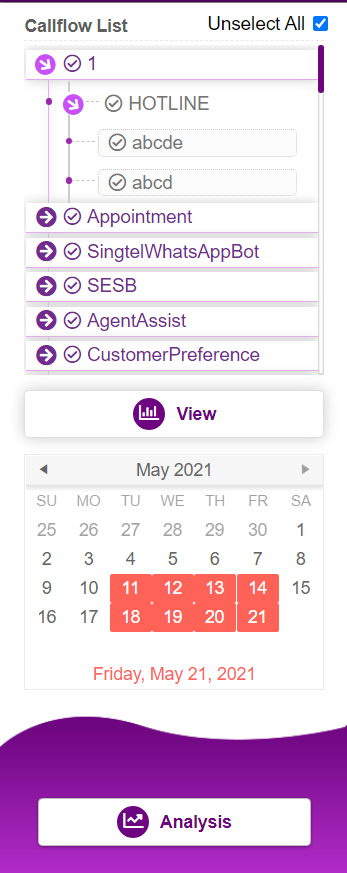 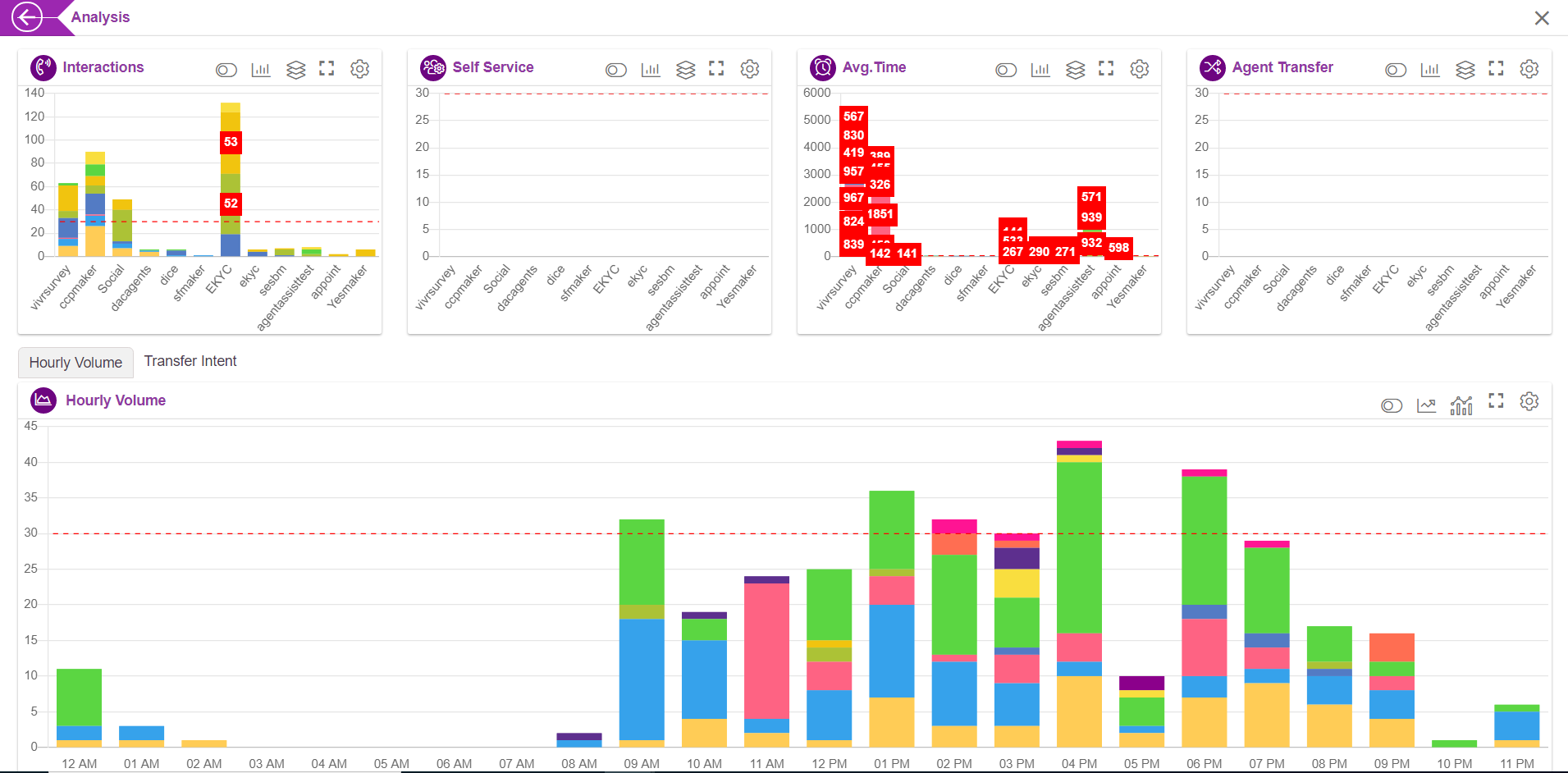 InteractionsInteraction history of the date range selected is displayed in this graph.Legend ON/Off: Upon enabling, legends will be displayed at the bottom as shown below. User can check or uncheck legends as they wish, just by clicking on them.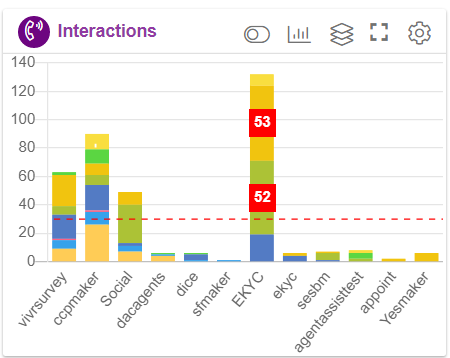 Callflow based Interaction Bar Chart: for the date selected, interaction count will be displayed in the form of bar chart here.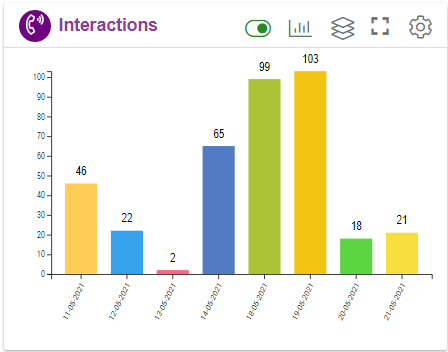 Hotline based Interaction Stacked Bar Chart: for the date selected, hotline interaction count will be displayed in the form of stacked bar chart here.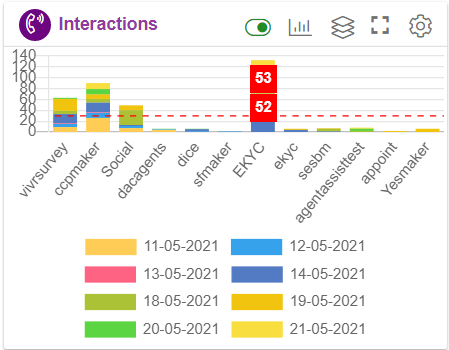 Maximize: Used to maximize the window. In the maximized screen, count will be displayed as below. Value that exceeds the threshold set, will be highlighted in red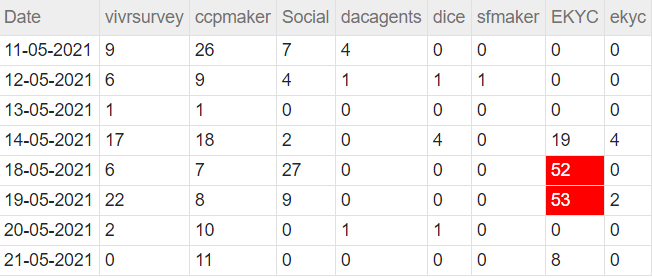 Threshold Setting: Threshold is set to 30 by default. When the count goes above than this, value in the graph gid will be highlighted in red, as well as indicator is provided in the ui, indicating that, interaction count exceeding the threshold set. 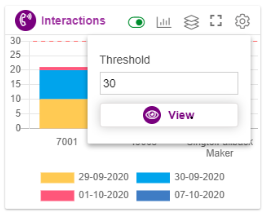 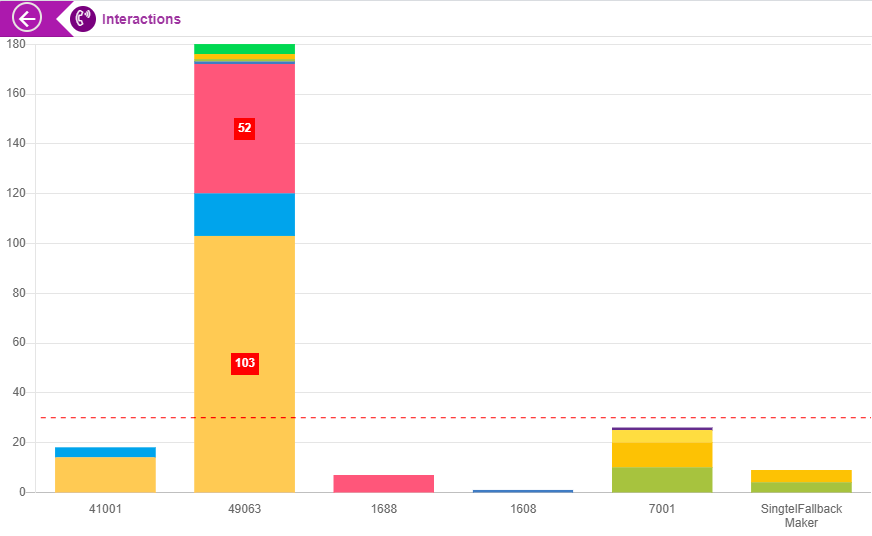 Self ServiceSelf-service interaction history of the date range selected is displayed in this graph.Legend ON/Off: Upon enabling, legends will be displayed at the top as shown below. User can check or uncheck legends as they wish, just by clicking on them.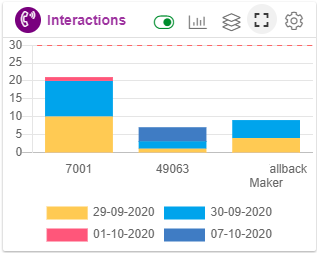 Callflow based Self service Bar Chart: for the date selected, interaction count will be displayed in the form of bar chart here.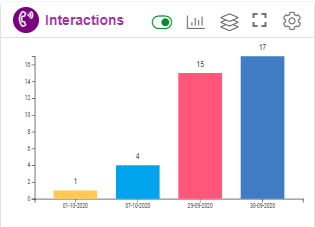 Hotline based self service Stacked Bar Chart: for the date selected, hotline interaction count will be displayed in the form of stacked bar chart here.Maximize: Used to maximize the window. In the maximized screen, count will be displayed as below. Value that exceeds the threshold set, will be highlighted in red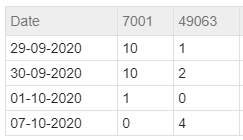 Threshold Setting: Threshold is set to 30 by default. When the count goes above than this, value in the graph gid will be highlighted in red, as well as indicator is provided in the ui, indicating that, interaction count exceeding the threshold set. Avg.TimeAverage time of the interaction history of the date range selected is displayed in this graph.Legend ON/Off: Upon enabling, legends will be displayed at the top as shown below. User can check or uncheck legends as they wish, just by clicking on them.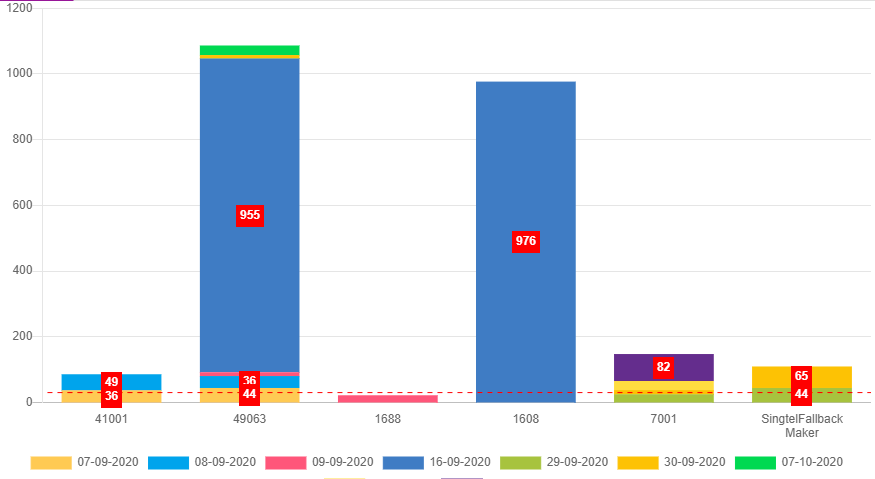 Callflow based Average Time Bar Chart: for the date selected, interaction count will be displayed in the form of bar chart here.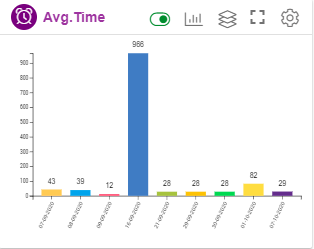 Hotline based Average Time Stacked Bar Chart: for the date selected, hotline interaction count will be displayed in the form of stacked bar chart here.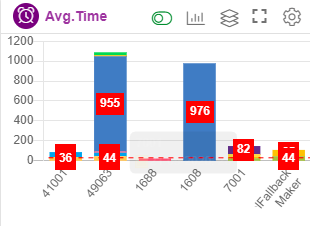 Maximize: Used to maximize the window. In the maximized screen, count will be displayed as below. Value that exceeds the threshold set, will be highlighted in red.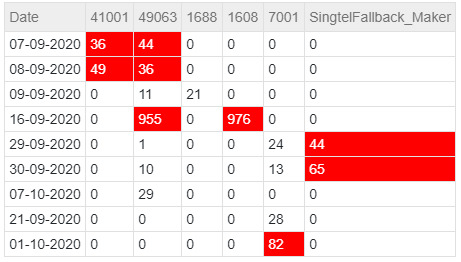 Threshold Setting: Threshold is set to 30 by default. When the count goes above than this, value in the graph gid will be highlighted in red,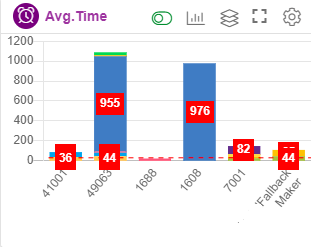 Agent TransferAgent transfer of the interaction history of the date range selected is displayed in this graph.Legend ON/Off: Upon enabling, legends will be displayed at the top as shown below. User can check or uncheck legends as they wish, just by clicking on them.Callflow based Agent Transfer Bar Chart: for the date selected, Agent transfer count will be displayed in the form of bar chart here.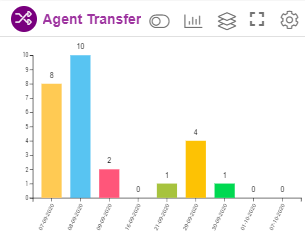 Agent Transfer Hotline based Stacked Bar Chart: for the date selected, hotline agent transfer count will be displayed in the form of stacked bar chart here.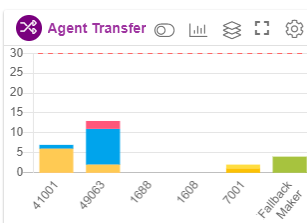 Maximize: Used to maximize the window. In the maximized screen, count will be displayed as below. Value that exceeds the threshold set, will be highlighted in red.Threshold Setting: Threshold is set to 30 by default. When the count goes above than this, value in the graph gid will be highlighted in red.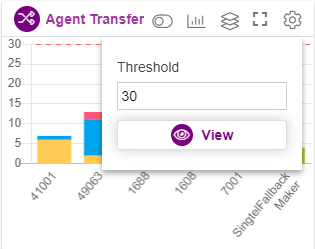 Hourly VolumeHourly Volume of the interaction history of the date range selected is displayed in this graph.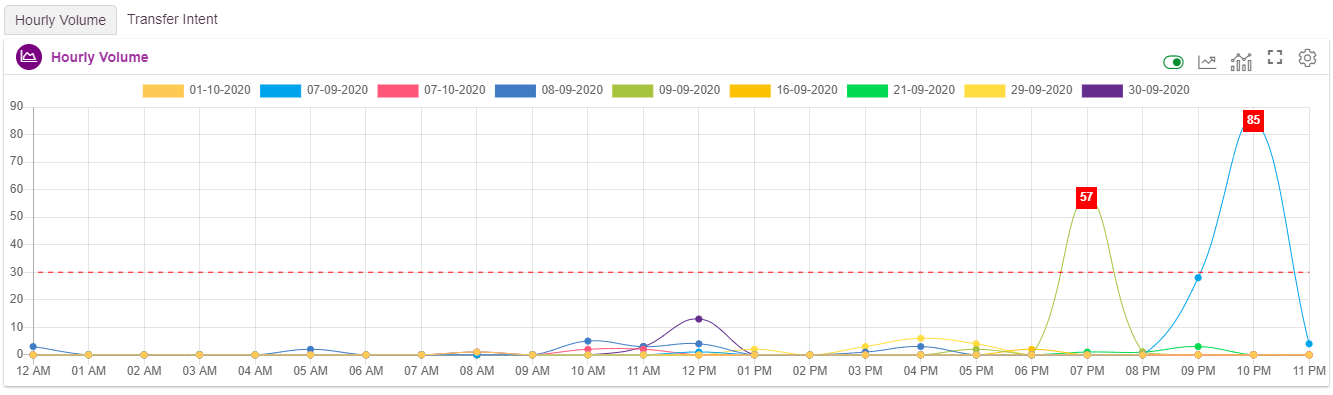 Legend ON/Off: Upon enabling, legends will be displayed at the top as shown below. User can check or uncheck legends as they wish, just by clicking on them.Callflow based Hourly Volume: for the date selected, Hourly volume count will be displayed.Hotline based Hourly Volume: Hourly interaction information can also be displayed on hotline basis as below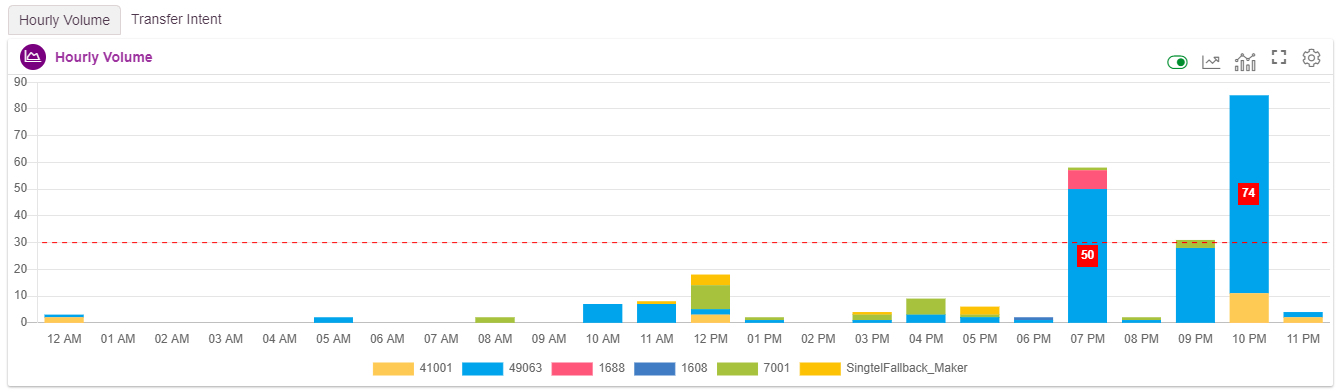 Maximize: Used to maximize the window. In the maximized screen, count will be displayed as below. Value that exceeds the threshold set, will be highlighted in red.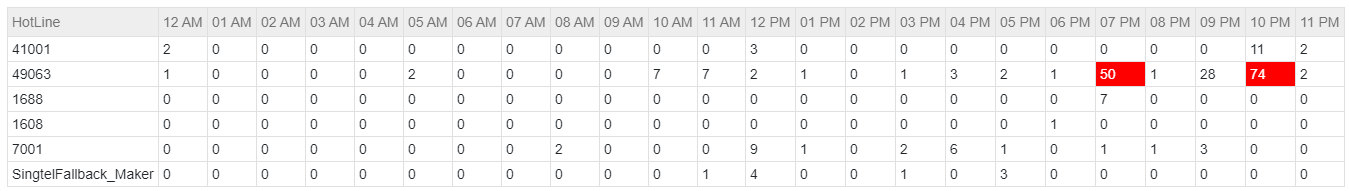 Threshold Setting: Threshold is set to 30 by default. When the count goes above than this, value in the graph gid will be highlighted in red.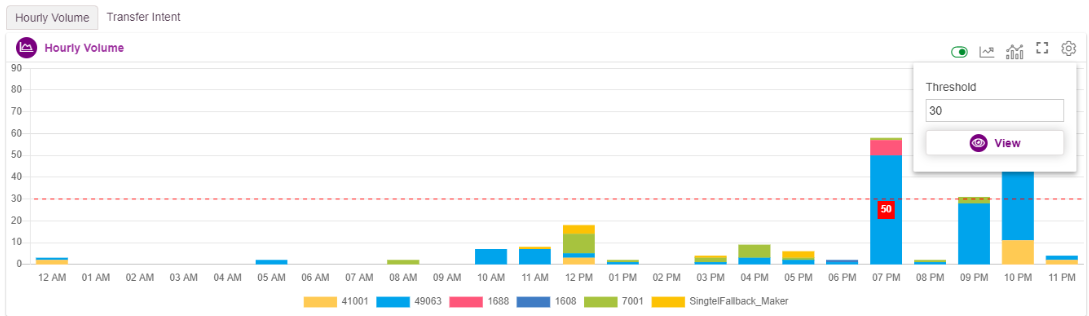 Transfer IntentAgent Transfer of the interaction history of the date range selected is displayed in this graph.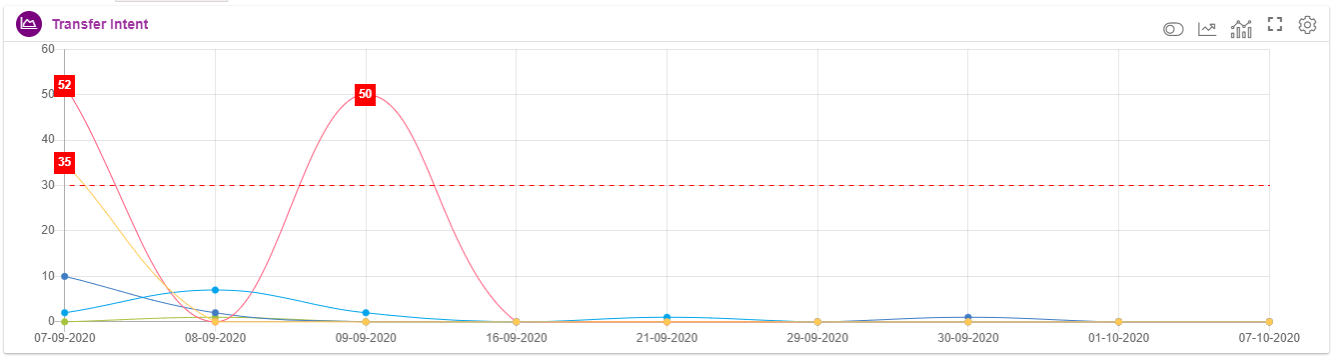 Legend ON/Off: Upon enabling, legends will be displayed at the Bottom as shown below. User can check or uncheck legends as they wish, just by clicking on them.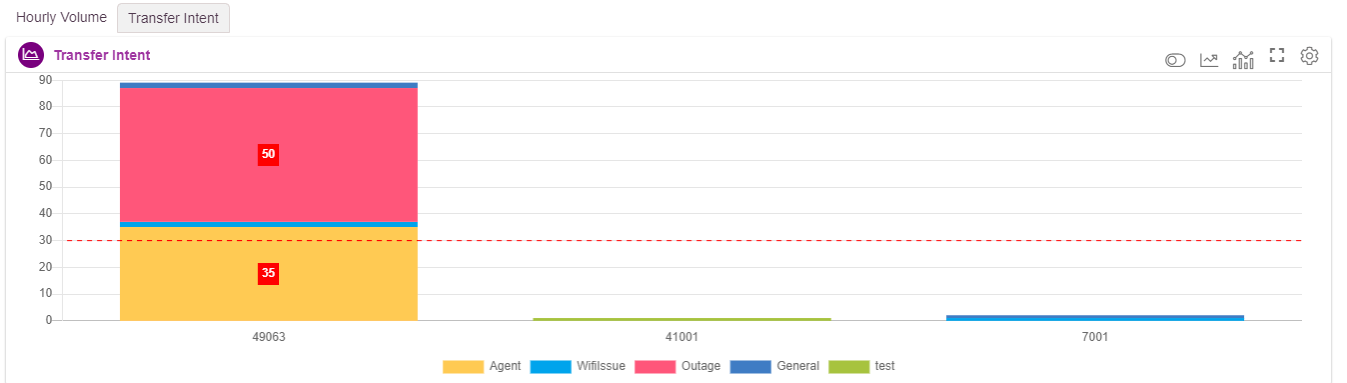 Callflow based Transfer Intent: : for the date selected, transfer intent count will be displayed .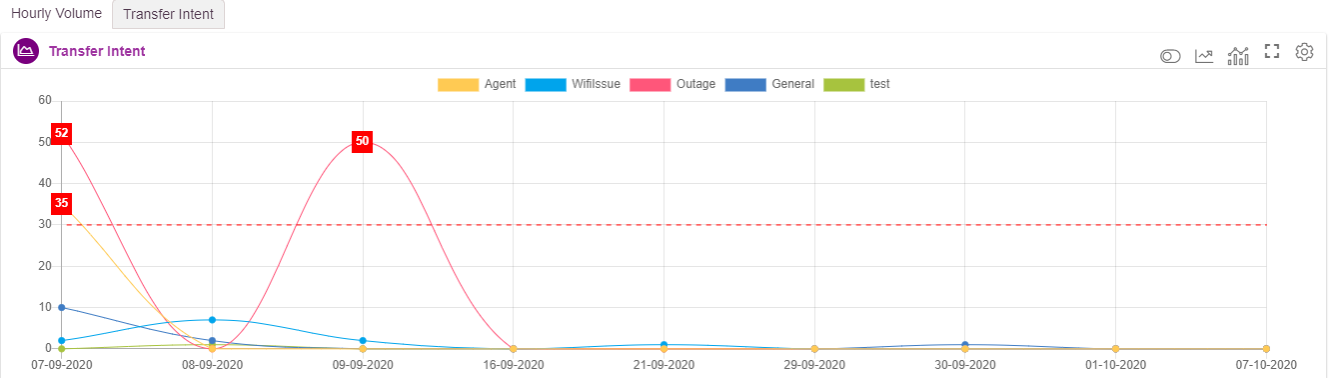 Hotline based Hourly Volume Stacked Bar Chart: Transfer Intent information can also be displayed on hotline basis as belowMaximize: Used to maximize the window. In the maximized screen, count will be displayed as below. Value that exceeds the threshold set, will be highlighted in red.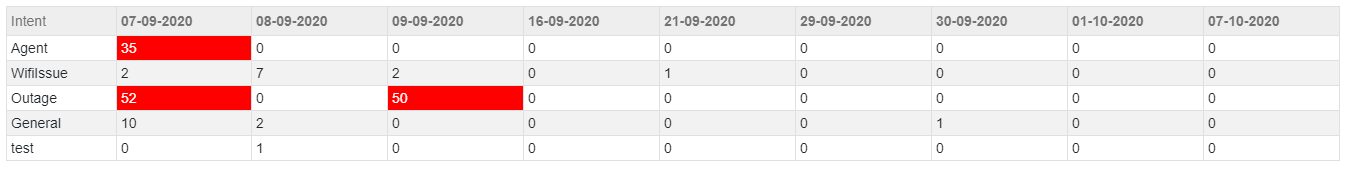 Threshold Setting: Threshold is set to 30 by default. When the count goes above than this, value in the graph gid will be highlighted in red. 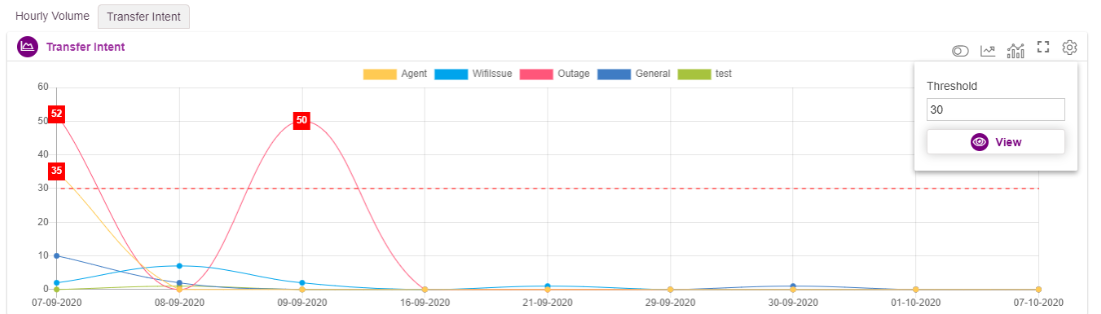 Real Time CC DashboardThis dashboard displays the real time data in Call center level as well as group level.User can access IW Realtime CC dashboard by launching the IIS application suffixed with VoiceStatsDashboard/RealTimeCCThis option is used to view the Realtime voice static information. 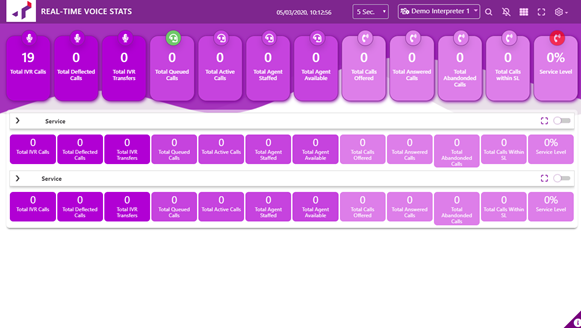 At the top left corner, logo will be displayed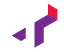 At the top right corner, following options will be displayed.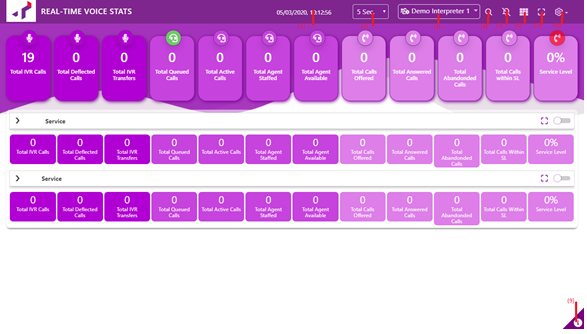 Date and Time: Current date and time will be updated here for every secondDashboard Refresh Rate: Dashboard refresh rate can be set here starting from 5 sec to 5minInterpreter Dropdown: Interpreters configured at the back end will be listed here. User can select the interpreters to see the sessions present in that interpreter Filter: All the callflow names will be listed here along with hotline and skill. User can manually enable/disable the options based on business needs. To Enable: Check the checkbox present right in front of the optionsTo Disable: Uncheck the checkbox present right in front of the options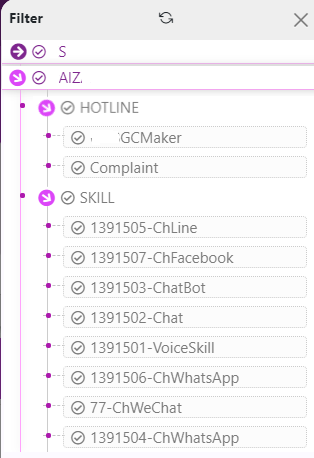 Only enabled callflow details will be displayed in UI as shown below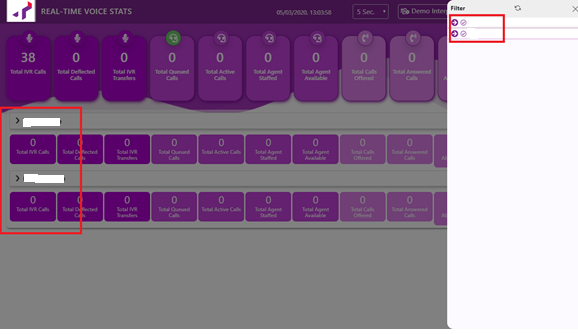 Notification: Service level notification will be popped in the UI, if this option is enabledGrid View: This will move top grids displayed, horizontally or vertically as per business needs 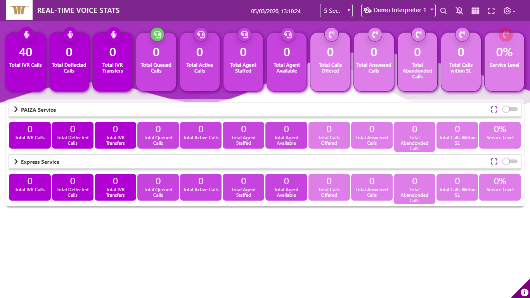 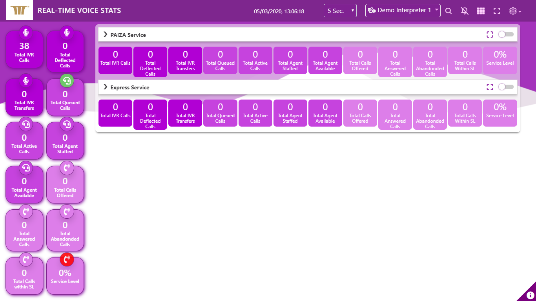 Full Screen: Click on this icon to maximize the screenSettings:  Use can enable/disable the dashboard counters here.To Enable: Check the checkbox present right in front of the optionsTo Disable: Uncheck the checkbox present right in front of the options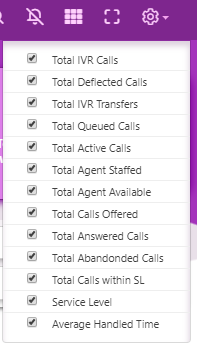 Only enabled options will be displayed in UI as shown below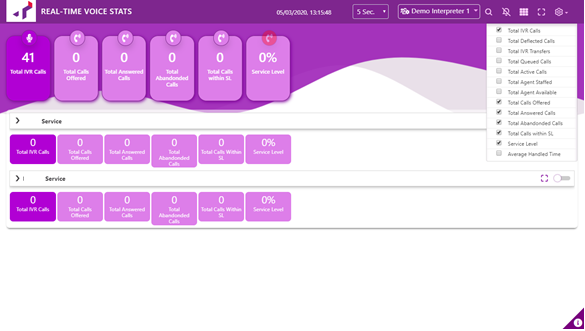 System File version: Application dll and js file version numbers will be displayed hereCC Level Grid DetailsAll the callflows which are enabled will be displayed in UI as shown below.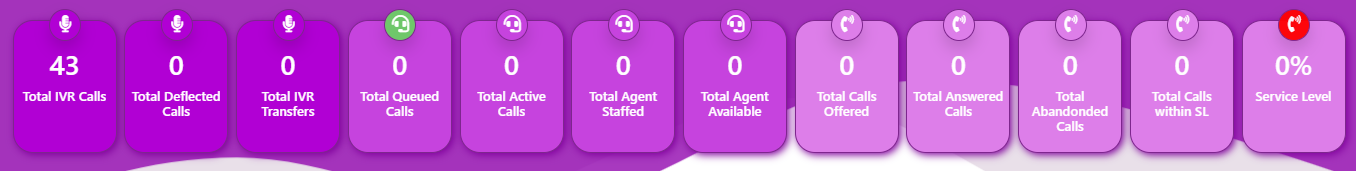 Total IVR Calls: total count of ivr calls will be displayed here. Total Calls Dropped at IVR: total count of calls will is transferred to Agent, but dropped at IVR end will be displayed here.Total Deflected Calls: total count of deflected calls hit will be displayed hereTotal IVR Transfers: total calls which are transferred to Agents will be displayed hereTotal Queued Calls: total number of calls which are in queue will be displayed hereTotal Active Calls: total number of active calls will be displayed hereTotal Agent Staffed: total number of agents who are staffed (agents in all the status) will be displayed hereTotal Agent Available: total number of agents who are in AVAILABLE status will be displayed hereTotal Calls Offered: total number of calls which are offered to the agents will be displayed hereMax waiting time at the CM: Maximum waiting time of the call at CM will be displayed hereAverage Handling Time: Average handling time of the call at CM will be displayed hereAverage Hold Time: Average call hold time at CM will be displayed hereAverage Waiting Time: Average waiting time of the call at CM will be displayed hereAverage ACW Time: Average ACW time at CM will be displayed hereTotal Answered Calls: total number of calls which are answered by the agents will be displayed hereTotal Abandoned Calls: Total number of rejected/unanswered calls will be displayed hereTotal Calls within SL: Total number of calls which are completed within SL will be displayed hereService Level: Overall Service level will be displayed hereCC Level Grid Technical InformationGroup Level Grid Details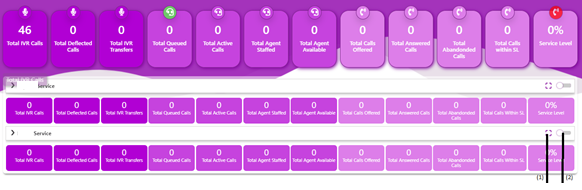 Maximize: Users can also see the detailed information of each callflow in a maximized screen upon clicking on this button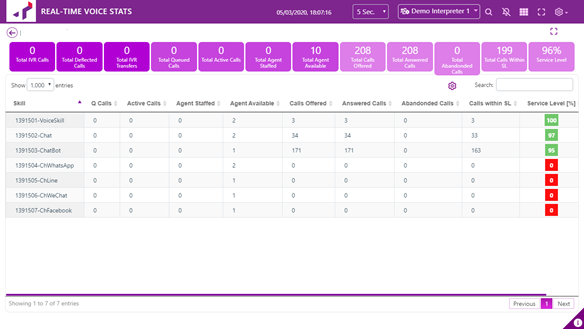 Skill: all skill assigned present in the CM will be displayed hereQ Calls: Calls present in the queue for the specified skill of the callflow will be displayed hereActive Calls: Active Calls for the specified skill of the callflow will be displayed hereAgents Staffed: Agent staffed for the specified skill of the callflow will be displayed hereAgents Available: Agent available for the specified skill of the callflow will be displayed hereCalls Offered: total number of the calls offered to the specified skill of the callflow will be displayed hereAnswered Calls: total number of the calls answered by the agents who has the specified skill of the callflow will be displayed hereAbandoned Calls: total number of the abandon calls hit to the specified skill of the callflow will be displayed hereCalls within SL: total number of the calls answered by the agents within SL to the specified skill of the callflow will be displayed hereService Level:  service level for each skill will be displayed hereAHT: Average handled time will be displayed here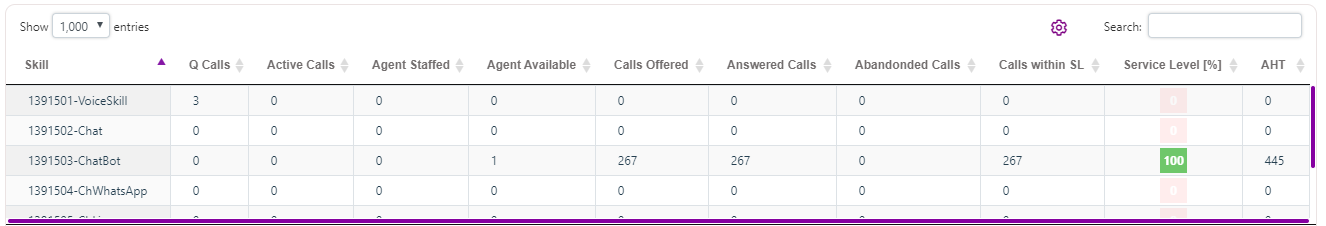 Expand: Upon expanding the callflow, detailed information like number of active calls, number of calls in queue, agent available, agents staffed, call offered, call answered, abandon calls, service level specific to each skill will be displayed.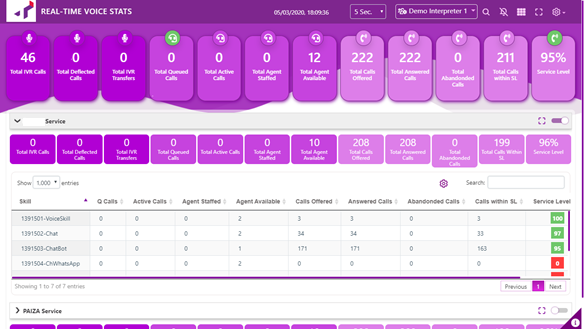 Each group can be displayed in different color based on user’s requirement as shown below.To display, each group in colour, set the color in MBSVoiceStats.js file as shown below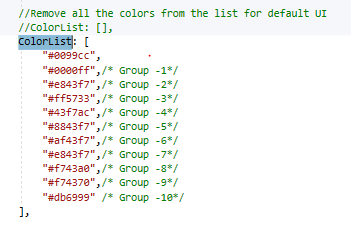 File Location: Script/AppSpecific/AppEvents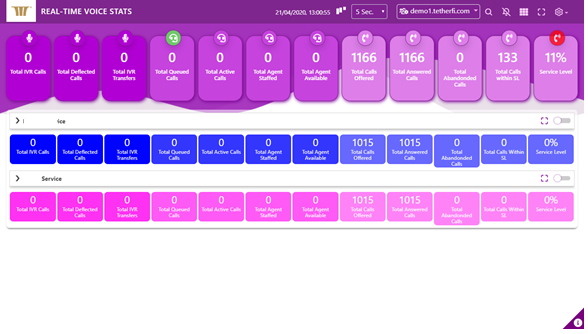 Group Level Grid Technical InformationReal Time Interaction Stat DashboardThis dashboard shows the real time Active node count along with skill information.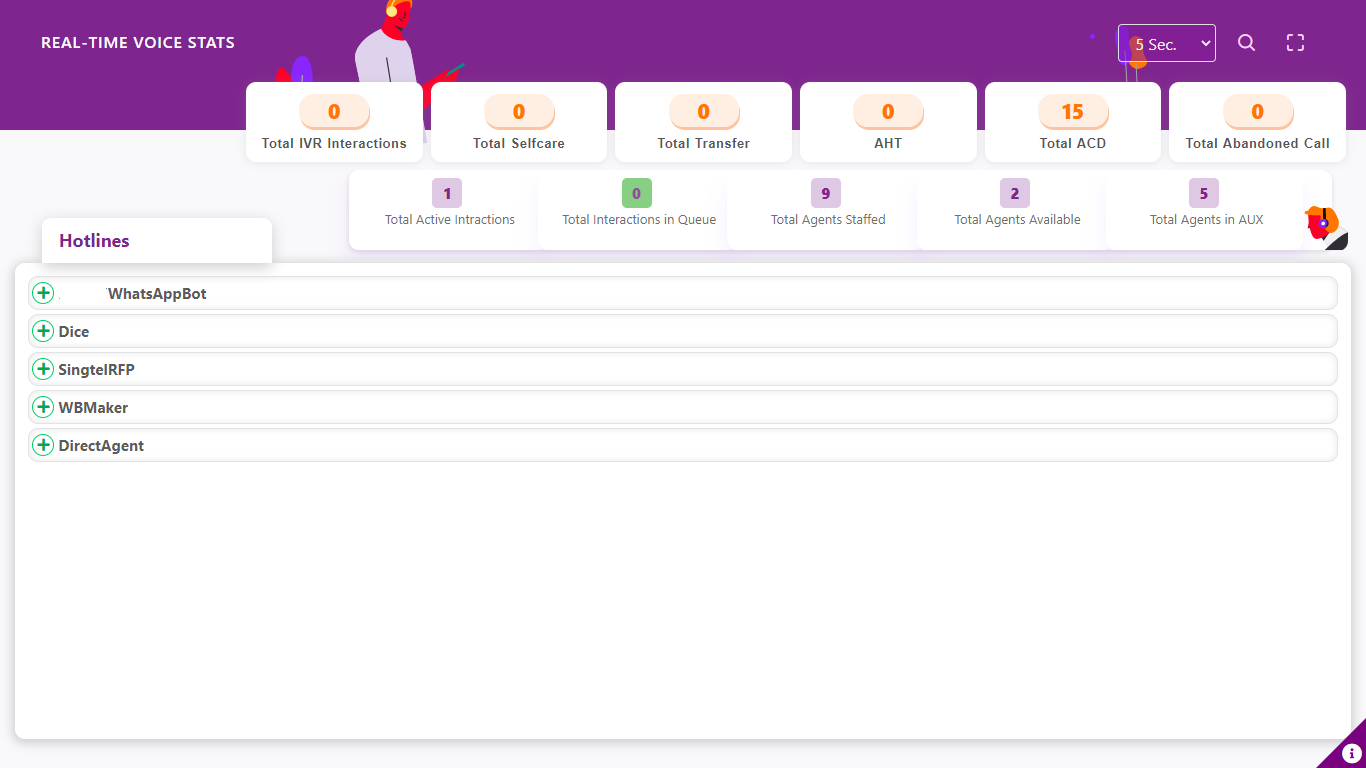 For a live Call, Active node count will be displayed in ‘Active Node Count’ Section. When there is a Agent Transfer, ‘Agent Node Count’ section will be updated.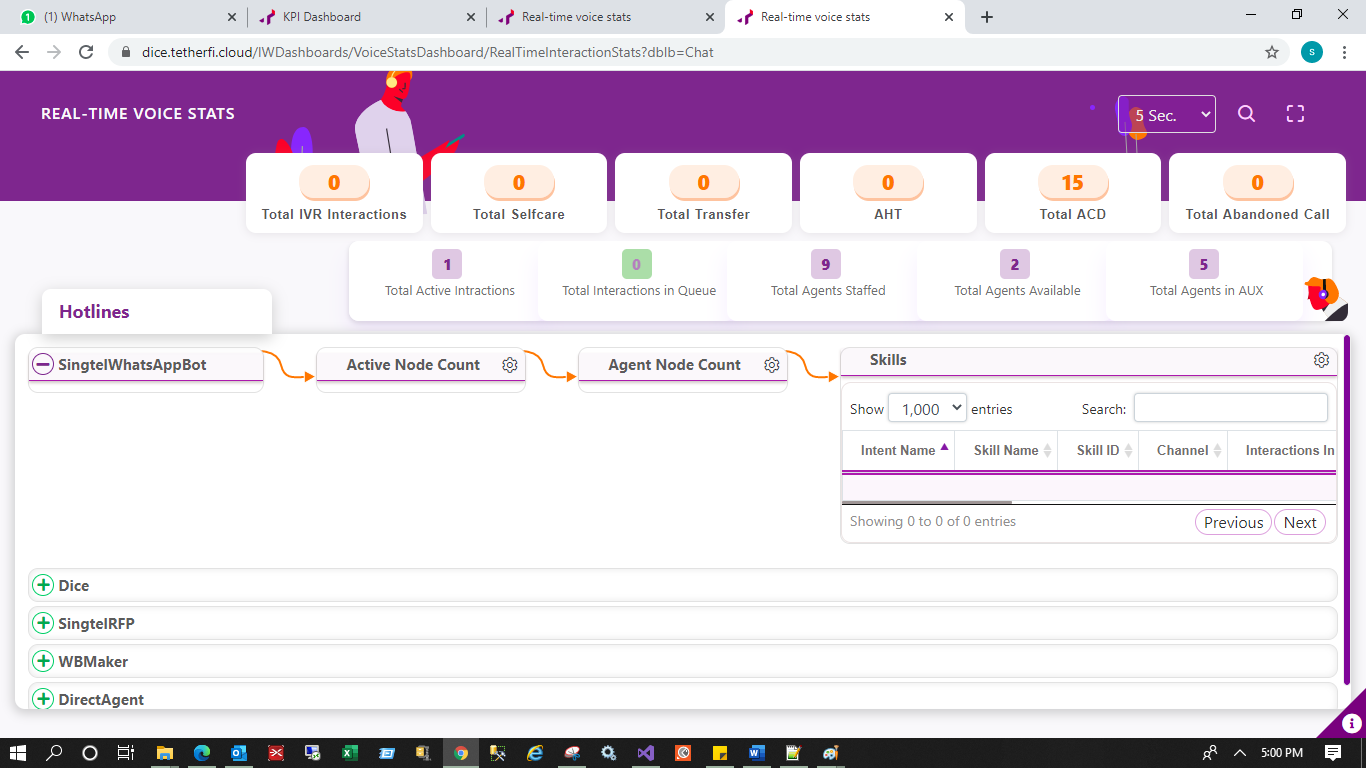 Skill information for the callflow selected is also be displayed as shown below.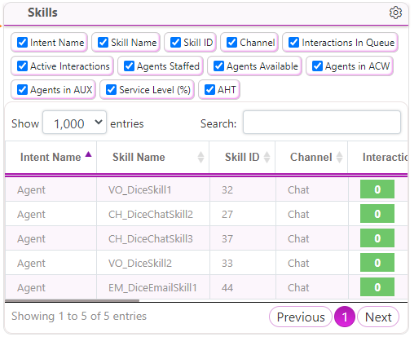 6. Technical InformationIW DashboardsDocument Version: 2.0.9.29Last Updated Date: 2021 September 29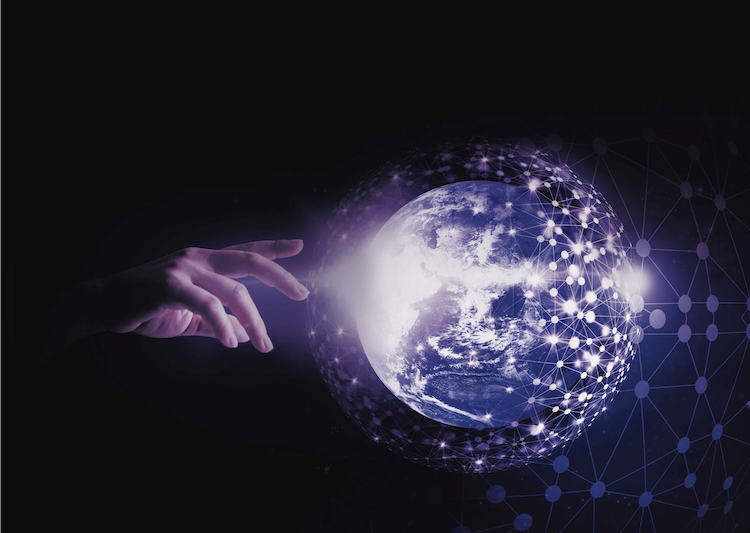 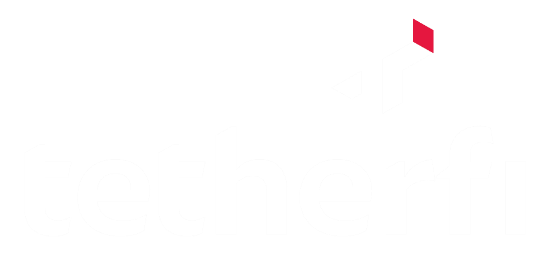 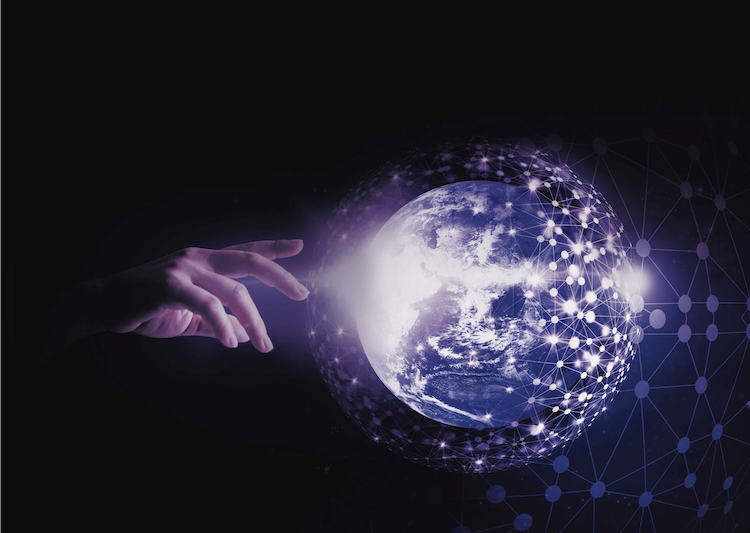 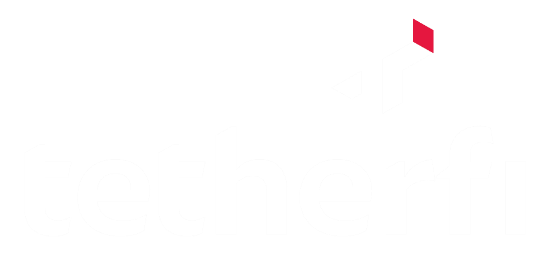 Version
#ImplementedByRevisionDateApprovedByApprovalDateDescription of
Change1.0.10.15Shriraksha B Rai16/10/2019Initial version of dashboard user guide1.0.11.21Shriraksha B Rai21/11/2019Historical KPI Dashboard:Configuring maximum 15 top menus, Modules and Transfer VDNApple style naming conventionDate range option is provided for data analysis"Transfer intent" multi line graph is providedSession Dashboard:"First" and "Last" button is added"Go to page" option is providedRepeat Call Count is added"Contact" column is provided in the grid1.0.12.02Shriraksha B Rai2/12/2019Realtime Voice Stat Dashboard1.1.01.28Shriraksha B Rai17/02/2020New UI for Realtime Voice Stat DashboardInterpreter dropdown option is providedData 1.1.03.26Shriraksha B Rai26/3/2020Brand logo is addedUnique colour combination is maintained to differentiate the data received from Interpreter, CM and TRealTime Service1.1.04.07Shriraksha B Rai07/04/2020KPI dashboard callflow list display option is changed as that of Voice stat dashboard1.1.05.15Shriraksha B Rai15/5/2020Group level color codingMore filter options are provided1.1.05.28Shriraksha B Rai28/5/2020Heat map option is provided in menu, module and Transfer Intent graph2.0.10.06Shriraksha B Rai06/10/2020Repeat Caller DashboardReal time Interaction Stat Dashboard2.0.9.29Deepthi Shetty29/09/2021Implemented UtterancesTerm or AcronymDefinition or DescriptionKPIKey Performance IndicatorVDNVector Directory NumberDNISDialled Number Identification ServiceIISInternet Information ServicesUIUser InterfaceGUIGraphical User InterfaceIVRInteractive Voice ResponseCCCall CenterSl.NoDashboardData Displayed1Session Dashboard24 hours Session information is displayed here  Customer journey and option entered/ selected by Customer in Each nodeTotal count of the nodes hitRepeat caller count2Repeat Caller DashboardCustomer of the customer in last 24 hours, if he is a repeat caller3KPI DashboardCallflow and Hotline based Hourly Volume, Language and Authentication Count, Top 5 Menu, Module and Intent transfer for current as well as Historical dataCallflow and Hotline based Analysis graph displaying the Interaction, Average Time, Self Service, Agent Transfer for the historical data4Real Time CC DashboardReal Time data in Call center level as well as group level5Real Time Interaction StatRealtime data along with Active and Agent transfer node countFieldData SourceData PointCalculationTotal IVR CallsInterpretertotalCallstotalCalls in each callflow dnis/intent selected will be summed up here Total Deflected CallsInterpretertotalSelfServiceInteractionstotalSelfServiceInteractions in each callflow dnis/intent selected will be summed up hereTotal Calls Dropped at IVRInterpretertotalInteractionsDisconnectedtotalInteractionsDisconnected in each callflow dnis/intent selected will be summed up hereTotal IVR TransfersInterpretertotalInteractionsTransferToAgenttotalInteractionsTransferToAgent in each callflow dnis/intent selected will be summed up hereTotal Queued CallsTetherfi TRealtimeData Service-TMAC ProxyinteractionsInQueueSum (Calls In Queue)Total Active CallsTetherfi TRealtimeData Service- TMAC ProxyactiveInteractionsTotal Agents StaffedTetherfi TRealtimeData Service- TMAC ProxytotalAgentStaffedTotal Agents AvailableTetherfi TRealtimeData Service- TMAC ProxytotalAgentAvailableSum (Agents in ready state)Total Calls OfferedTetherfi TRealtimeData Service--DB(activeInteractionsSummary)+ (abandonInteractionsSummary)Total Call Offered = Total ACD Calls + Total Abandoned CallsMax Waiting Time at CMTetherfi TRealtimeData Service—DBoldestInteractionWaitTimeAverage Waiting Time at CMTetherfi TRealtimeData Service—DBaverageWaitingTimeSum of averageWaitingTime value from Skills in the callflow)/(Number of SkillsAverage ACW TimeTetherfi TRealtimeData Service—DBaverageACWTime(Sum of averageACWTime value from Skills in the callflow)/(Number of Skills)Average Hold TimeTetherfi TRealtimeData Service—DBaverageHoldTime(Sum of averageHoldTime value from Skills in the callflow)/(Number of Skills)Average Handling TimeTetherfi TRealtimeData Service--DBAht(Sum of aht value from Skills in the callflow)/(Number of Skills)Total Answered CallsTetherfi TRealtimeData Service--DBactiveInteractionsSummarySum of activeInteractionsSummary value from Skills in the callflowTotal Abandoned CallsTetherfi TRealtimeData Service--DBabandonInteractionsSummarySum of abandonInteractionsSummary value from Skills in the callflowTotal Calls Within SLTetherfi TRealtimeData Service--DBcallsAnsweredWithinSLSum of callsAnsweredWithinSL value from Skills in the callflowService LevelTetherfi TRealtimeData Service--DBslPercentageAverage SL =(Sum of SL value from Skills in the callflow)/(Number of Skills)FieldData SourceData PointCalculationHotlineInterpreterSkill NameTetherfi TRealtimeData Service--DBrealtimeSkillBean->skillNameSkill IDTetherfi TRealtimeData Service--DBrealtimeSkillBean->skillIdQ CallsTetherfi TRealtimeData Service--DBrealtimeSkillBean->interactionsInQueueActive CallsTetherfi TRealtimeData Service--DBrealtimeSkillBean->activeInteractionsAgents StaffedTetherfi TRealtimeData Service--DBrealtimeSkillBean->totalAgentStaffedAgents AvailableTetherfi TRealtimeData Service--DBrealtimeSkillBean->totalAgentAvailableCalls OfferedTetherfi TRealtimeData Service--DB(realtimeSkillBean->activeInteractionsSummary)+ (realtimeSkillBean->abandonInteractionsSummary)[Total ACD + Total Abandonded Calls]Answered CallsTetherfi TRealtimeData Service--DBrealtimeSkillBean->activeInteractionsSummaryAbandoned CallsTetherfi TRealtimeData Service--DBrealtimeSkillBean->abandonInteractionsSummaryCalls within SLTetherfi TRealtimeData Service--DBService LevelTetherfi TRealtimeData Service--DBrealtimeSkillBean->slPercentageAverage Handle Time [AHT]Tetherfi TRealtimeData Service--DBrealtimeSkillBean->ahtNoIW MethodInterpreter MethodComponentDashboard Output1GetCallFlowGetCallFlowInterpreterKPISends all the callflow list along with DNIS3GetCallFlowObjectsGetCallFlowObjectsInterpreter1.KPI
2.RealTimeInteractionStatsSends all the callflow list along with DNIS3GetDashboardDataGetDashboardDataInterpreterRealTimeInteractionStats1.callFlow
2.intentRealtimeCountMap
3.dnisRealtimeCountMap
4.realtimeSkillBean
5.realtimeNodeCountMap
6.callFlowVolumeInfo4GetGlobalSessionInfoPageGetGlobalSessionInfoPageInterpreterSession1.Total Session
2.Node details5GetIntentSkillMapGetIntentSkillMapInterpreterRealTimeInteractionStatsAgent transfer intent and associated skill id6GetRealtimeDataForAllSkillsGetRealtimeDataForAllSkillsTRealTimeService1.RealTimeCC
2.RealTimeInteractionStatsIndividual Skill datais returned7HistoricalKPICallflowGetFlowDnisMapInterpreterKPIAnalysis Data8HistoricalKPIDurationBasedNodeCountHistoricalKPIDurationBasedNodeCountInterpreterKPICallflow data on each date9SearchFilterSessionInfoSearchFilterSessionInfoInterpreterSessionSearch 10HistoricalKPIGetDayFlowDnisBasedNodeCountGetDayFlowDnisBasedNodeCountInterpreterKPIEntire Callflow info for Historical Dates11GetDurationBasedNodeCount?duration=TodayGetDurationBasedNodeCount?duration=TodayInterpreterKPICallflow data on currents date